Отчет о результатах самообследования МОУ «Осинцевская ООШ» за 2018 год.Данный анализ выполнен в соответствии с приказом Министерства образования и науки Российской Федерации от 10.12.2013 № 1324 «Об утверждении показателей деятельности образовательной организации, подлежащей самообследованию».Самообследование МОУ «Осинцевская ООШ» отражает состояние дел в школе и результаты ее деятельности за 2018  год,  обеспечивает доступность и открытость информации о состоянии деятельности образовательной организации. Самообследование адресовано представителям законодательной и  исполнительной власти, учащимся и их родителям, работникам образовательной сферы, общественным организациям и другим заинтересованным лицам.I. Аналитическая часть1. Общая информация, организационно-правовые условия, система управления учреждением1.1. Анализ соответствия условий, предусмотренных лицензией на право ведения образовательной деятельности, фактическим условиям на момент самообследованияполное наименование образовательного учреждения согласно уставу – Муниципальное общеобразовательное учреждение «Осинцевская основная общеобразовательная школа»;сокращенное наименование образовательного учреждения – МОУ «Осинцевская ООШ»;организационно-правовая форма – учреждениетип учреждения – бюджетноетип образовательной организации – общеобразовательная организация;учредитель – Ирбитское муниципальное образование;год создания образовательного учреждения – 2017 г.;адрес образовательного учреждения – Свердловская область, Ирбитский район, с. Осинцевское, ул. Молодежная, д. 13;наличие, реквизиты документов о создании образовательного учреждения – Постановлением администрации Ирбитского муниципального образования от 16.11.2017 г. № 1017 –ПА создано муниципальное общеобразовательное учреждение «Осинцевская основная общеобразовательная школа» путем изменения типа на бюджетное учреждение существующего муниципального общеобразовательного учреждения Осинцевской основной общеобразовательной школы;Цели и задачи, стоящие перед образовательным учреждением в данный период.Основной целью образовательного учреждения является создание условий для воспитания, укрепления здоровья, развитие личности обучающегося, его склонностей, интересов и способности к самоопределению, формирование представления о природе, обществе, соответствующего современному уровню научных знаний;Задачами учебно-воспитательного процесса в школе являются:   1. Создание условий для повышения качества образовательной подготовки за счет:  - совершенствования механизмов повышения мотивации учащихся к учебной деятельности; - формирования у учащихся ключевых компетенций в процессе овладения универсальными учебными действиями; - совершенствования межпредметных связей между системой основного и дополнительного образования; - развития внутришкольной системы оценки качества образования, сопоставления реальных достигаемых образовательных результатов с требованиями ФГОС, социальным и личностным ожиданиям потребителей образовательных услуг.2. Совершенствование воспитательной системы школы на основе работы по: - активизации совместной работы классных руководителей и учителей-предметников по формированию  личностных качеств учащихся;    -  сплочению классных коллективов через повышение мотивации учащихся к совместному участию в общешкольных, внеклассных мероприятиях, экскурсионных  программах, проектной деятельности. - повышению уровня общешкольных мероприятий и конкурсов, улучшению качества проводимых тематических классных часов,  - расширению форм взаимодействия с родителями;  - профилактике  девиантных форм поведения и вредных привычек.3. Совершенствование системы дополнительного образования на основе:  - обеспечения благоприятных условий для выявления, развития и поддержки одарённых детей в различных областях интеллектуальной и творческой деятельности; - повышения эффективности работы по развитию творческих способностей, интеллектуально-нравственных качеств учащихся; - развития самореализации, самообразования для дальнейшей профориентации учащихся.4. Повышение профессиональной компетентности через: - развитие внутришкольной системы  повышения квалификации учителей; - совершенствование организационной, аналитической, прогнозирующей и творческой деятельности школьных методических объединений; - развитие системы самообразования, презентация портфолио результатов их деятельности.5. Совершенствование информационной образовательной среды школы за счет: - эффективного использования в урочной и внеурочной деятельности  компьютерной техники; - модернизации официального сайта школы в соответствии с  различными направлениями деятельности; - организации постоянно действующих консультаций и семинаров по вопросам, связанным с использованием ИКТ.лицензионные показатели (лицензионный норматив/фактически):-  контингент - 44;- образовательные программы:1) основные общеобразовательные  программы начального  общего образования;2) основные общеобразовательные  программы основного  общего образования;3) реализация дополнительных общеобразовательных программ;- перечень реализуемых образовательных программ:I уровень – начальное общее образование (нормативный срок освоения 4 года). На данном уровне реализуются образовательные программы начального общего образования, осуществляется:воспитание и развитие обучающихся, становление личности ребенка, целостное развитие его способностей; формирование умения и желания учиться; овладение им чтением, письмом, счетом, основными навыками учебной деятельности, элементами теоретического мышления, простейшими навыками самоконтроля и приёмами здоровьесбережения; осваивание и систематическое использование в образовательном процессе элементов ИКТ-компетентности; овладение культурой поведения и речи, основами личной гигиены и здорового образа жизни. Начальное общее образование является базой для получения основного общего образования.II уровень – основное общее образование (нормативный срок освоения 5 лет). На данном уровне реализуется основная общеобразовательная программа основного общего образования. Обучающиеся основной школы осваивают и систематически используют необходимые в образовательном процессе общепользовательские ИКТ- инструменты и общедоступные информационные источники. -  обеспеченность обязательной учебно-методической литературой – 100 %.Телефон(34355) - 5-13-20E-mail - osincevskayashola@yandex.ruАдрес сайта в Интернете -  www.osincevschool.uoirbitmo.ruДеятельность МОУ «Осинцевская ООШ» в 2018 г. осуществлялась на основании Уставамуниципального общеобразовательного учреждения «Осинцевскаяосновная общеобразовательная школа», утвержденногопостановлением главы администрации Ирбитского МО от 16.11.2017 г.  № 1017 – ПА.Учреждение имеет все необходимые документы, дающие право на осуществление образовательной деятельности и в своей деятельности руководствуется нормативно-правовыми документами РФ и разработанными в школе локальными нормативными актами: -лицензия на право ведения образовательной деятельностиСерия 66Л01 № 0006307, регистрационный № 19602, выдана Министерством общего профессионального образования Свердловской области 31 января 2018 г.-свидетельство о государственной аккредитации образовательного учрежденияСерия 66А01 № 0002001   регистрационный   № 9408, выданоМинистерством общего и профессионального образования Свердловской области30 января 2018 г. -свидетельство о государственной регистрации права оперативного управления муниципальным имуществом66 АЕ № 367372 29.05.2012 г.,-свидетельство о государственной регистрации права безвозмездного пользования земельным участком 66 АЕ № 367373от 29.05.2012 г.Режим работы образовательной организации с 800 до 1700.МОУ «Осинцевская ООШ» работает в первую смену в режиме шестидневной учебной недели. Продолжительность урока 45 минут. Перемена после  4-го урока  20 минут, между остальными уроками – 10. Расписание уроков составлено в соответствии с нормами СанПиНа.Продолжительность учебного года: для первых классов – 33 учебные недели, для 2-8 классов – 34 учебных недели,  для 9-го класса – до 34 учебных недель без учета государственной (итоговой) аттестации.Форма организации учебного процесса – классно-урочная.Учебный год в 1-9 классах представлен четвертями.Календарные сроки каникулярных периодов рекомендованы УО Ирбитского муниципального образования. Итоговая аттестация обучающихся 9 класса проводится в сроки, установленные МО РФ. В школе обучаются дети, проживающие на территории   д. Неустроева и с. Осинцевское. Ежедневно осуществляется  подвоз 5  обучающихсяшкольным автобусом.  - комплектование классов: 7 классов-комплектов, в них 45 обучающихся;- контингент:В 2017-2018 учебном году в Осинцевской школе обучалось  на конец года 47 учащихся:В первом полугодии 2018-2019 учебного года в Осинцевской школе обучалось 45 учащихся:Наметилась тенденция ежегодного  снижения количества обучающихся, остается низкой наполняемость классов.Мониторинг движения учащихся: в течение 2018 года 1 учащаяся 7 класса убыла из образовательного учреждения  в школу г. Екатеринбурга в связи с переездом родителей, 6 выбыли в связи с окончанием школы. 6 обучающихся прибыли в школу, из них 4 первоклассника.В школе ведется постоянный мониторинг, ежегодно редактируются социальные паспорта каждого класса и школы в целом. Всё это дает возможность анализировать социальное положение семей, уровень воспитательных возможностей семей, позволяет педагогическому коллективу решать вопросы соблюдения прав и законных интересов несовершеннолетних в пределах своей компетенции на уровне ОУ.Краткая социальная характеристика контингента обучающихсяВ основе системы профилактической работы с детьми «группы риска»  в МОУ «Осинцевская ООШ» лежат основные принципы:- Помощь детям, находящимся в «зоне риска», - это в первую очередь выявление причин, вызывающих трудности.- Детям, находящимся в «зоне риска», оказывается не разовая, а системная помощь (индивидуальная работа, дополнительные занятия и др.)Одним из приоритетных направлений деятельности школы по работе с этой группой детей является комплексный подход, создание единого воспитательного пространства. Система воспитательно-профилактической работы  находится в состоянии постоянного совершенствования. Все апробированные формы работы  были результативны. В течение 2018  года на муниципальном профилактическом учете (ТКДН и ЗП), на учете ПДН МВДучащиеся школы не состоят.Уровень физического здоровья детей, в основном, средний –75%, с высоким уровнем здоровья 25%,  учащихся с низким уровнем здоровья нет. Медицинское обслуживание осуществляется на Осинцевском ФАПе   по договору с ГБУЗ СО «Ирбитская ЦГБ». Вакцинация учащихся проводится регулярно и в сроки. На диспансерном учёте стоят 7 учащихся. 100 % обучающихся начальной школы занимаются в кружке «Спортивные и подвижные игры». Постоянные занятия детей физической культурой приносят хорошие результаты. Результатом серьёзной профилактической работыс учащимися:прививок, бесед, мероприятий по профилактике заболеваемости и по пропаганде здорового образа жизни,проведенияв зимний период уроков физкультуры на свежем воздухе,явилось значительное снижение общей заболеваемости детей.Случаев школьного травматизма в текущем учебном году не наблюдалось.1.2. Структура образовательного учрежденияи система его управления1.2.1. Соответствие организации управления образовательным учреждением уставным требованиям. Управление школой осуществляется в соответствии с законодательством Российской Федерации, Уставом общеобразовательного учреждения и строится на принципах гуманности, гласности и участия в управлении всех субъектов образовательного процесса.В управление школой включены все участники образовательных отношений. Между ними сложилась целостная система взаимодействия, включающая в себя компоненты: административный, общественно–профессиональный, общественный, ученический.В совместной работе в 2018 году актуализировались и обсуждались вопросы по наиболее важным направлениям деятельности школы: режим работы школы, Устав школы, вопросы внутреннего распорядка, права и обязанности обучающихся, реализация ФГОС ООО, анализ учебной деятельности, организация и проведение аттестационного периода, итоги каникулярной занятости обучающихся, работа с детьми «группы риска», финансовые вопросы по улучшению материально-технической базы школы, созданию благоприятной образовательной среды учреждения и др.- Организационная структураУчредитель – осуществляет государственный надзор за соблюдением законодательства Российской Федерации в области образования, осуществляет государственный контроль качества образования, осуществляет контроль за финансовой и хозяйственной деятельностью Учреждения, утверждает Устав Учреждения, изменения и дополнения к нему, принимает решение о переименовании, ликвидации, реорганизации в установленном порядке.В своей деятельности директор и его заместители руководствуются:Конституцией Российской Федерации;Федеральным законом от 29 декабря 2012 года №273 «Об образовании в Российской Федерации»;Приказами Министерства образования  и науки Российской ФедерацииПриказами Министерства общего и профессионального образования Свердловской областиСанПиН 2.4.2.2821-10 «Санитарно-эпидемиологические требования к условиям и организации обучения в общеобразовательных учреждениях» (утв. постановлением Главного государственного санитарного врача РФ от 29.12.2010 г. N189);Уставом МОУ «Осинцевская ООШ»- Органы самоуправления и соуправленияНаряду с административным управлением  действует система общественно - государственного управления школой. Формами самоуправления Школы являются:- общее собрание (конференция) Школы;- Совет Учреждения;- педагогический совет Школы; - родительский совет Школы;- актив учащихся. Стратегическое руководство образовательной политикой принадлежит выборному представительному органу Совету школы.Проведено 2 совета школы, на которых обсуждались вопросы:Организация  горячего питания обучающихся.Работа учителей, классных руководителей по охвату учащихся внеурочной занятостью.Работа школы по профилактике несчастных случаев с детьми, ДТП с детьми, вопросы личной и комплексной безопасности обучающихся. Работа по сохранению  и укреплению здоровья учащихся.Планирование и организация ремонтных работ в летний период.В течение 2018 года проведено 9 педсоветов по темам:«Роль  классного  руководителя  в  системе  воспитания  школьников  в условиях реализации ФГОС »;«Использование здоровьесберегающих технологий на уроке»;«Итоги 3 четверти. Анализ диагностических работ учащихся 9 класса»;«О допуске к государственной итоговой аттестации»;«О переводе в следующий класс, допуске к обучению на следующем уровне общего образования»;«Отчисление в связи с завершением обучения по образовательной программе основного общего образования обучающихся XI класса»;«Задачи на 2018-2019 учебный год. Приоритетные направления»;«Качество образования и воспитания: внутриклассная система оценивания в начальной школе. Итоги работы  по читательской грамотности. Формирование читательской грамотности в основной школе. Итоги 1 четверти»;«Утверждение учебного плана по адаптированной основной образовательной программе обучающихся с ограниченными возможностями здоровья».Анализ  деятельности действующих органов управления в школе свидетельствует, что в настоящий момент они находятся на стадии функционирования. Основными проблемами являются:-  недостаточная активность в управлении  родительской общественности;- ограниченность партнерских связей с предприятиями, организациями для привлечения внебюджетных средств, финансовой и материальной помощи школе.Основные формы координации деятельности аппарата управления образовательного учреждения:- совещание при директоре;- совещание при заместителе директора;- оперативное совещание педагогического коллектива;- заседания методических объединений.Применение вычислительной техники в управлении подразделениями:Качество обучения, воспитания и развития детей требует высокопрофессиональной деятельности в управлении организационными процессами, в том числе навыков аналитической работы с информационными потоками.Внедрение  информационных и коммуникационных технологий в управление образовательным учреждением способствует изменению образовательной ситуации в сторону осмысленности, большей определённости и целенаправленности; высвобождению временных ресурсов всех участников учебно-воспитательного процесса; активизации познавательной деятельности учащихся и осуществлению личностно ориентированного обучения.  Администрация школы использует компьютер для контроля знаний учащихся, получения и работы с информацией из сети Интернет, организации учебного процесса (подготовки электронных документов, баз данных с информацией о педагогах, учениках и т.д.).100%  педагогов школы имеют навыки пользования персональным компьютером, владеют умениями планировать структуру действий для достижения цели, исходя из фиксированного набора средств, проводят и организуют поиск электронной информации.Учителя, руководители ОУ в дистанционной форме повышают свой профессиональный уровень, участвуют в  видеоконференциях,  вебинарах по различной тематике.В ОУ организована работа педагогов школы с электронными журналами и электронными    дневниками в единой образовательной сети Дневник.ру.  Данный сайт содержит:- Визитную карточку образовательной организации. - Стандартный вид привычного бумажного журнала и ряд дополнительных представлений: журнал за день, журнал за неделю, страница урока. -  Интерактивный модуль управления домашними заданиями позволяет выдавать их всему классу или отдельным ученикам, копировать задания для разных классов, добавлять к ним файлы и контролировать ход выполнения.Администрация ОУ может получить полную статистику, включающую  в себя как стандартные ведомости и отчёты образовательной организации, так и дополнительные. Все данные обновляются в режиме реального времени.В  электронном дневнике родители могут посмотреть всю информацию об учебном процессе: оценки, домашние задания, пропущенные ребенком уроки, а так же написать письмо учителю. Сведения  об учащихся старших классов  для организации участия в Основном  Государственном  Экзамене, в соответствии с требованиями ОГЭ, внесены в РИС и обновляются в соответствии с графиком.Обучающиеся школы имеют возможность дистанционно  участвовать во Всероссийских олимпиадах.В работе школьной бухгалтерии используется  программный продукт «1С Бухгалтерия 8», созданный  для автоматизации бухгалтерского и налогового учета.Бухгалтерский и налоговый учет в программе 1С Бухгалтерия 8 ведется в соответствии с действующим законодательством РФ.В состав «1С Бухгалтерии 8» включен план счетов бухгалтерского учета, соответствующий Приказу Минфина Российской Федерации «Об утверждении плана счетов бухгалтерского учета финансово-хозяйственной деятельности организаций и инструкции по его применению». Программа «1С Бухгалтерия 8»  -  это: - Всесторонний учет и контроль за соблюдением финансовых нормативов;- Проведение полного комплекса работ по тарифицированию сотрудников на основании учета распределенной педагогической нагрузки;- Формирование информации о материальных ценностях и подготовку инвентарныхсписков и др.Состав счетов, организация аналитического, валютного, количественного учета на счетах соответствуют требованиям законодательства РФ по ведению бухучета и отражению данных в отчетности. Ещё одним важным направлением создания образовательной информационной среды является сайт школы. Информация, размещенная на сайте ОУ, служит показательным материалом для профессиональной деятельности администратора и педагога, предоставляет материал для осмысления своей деятельности. Школьный сайт также рассматривается как коммуникативный инструмент не только администрации, педагогов и учеников, но и «внешних» по отношению к образовательному учреждению субъектов – родителей и работников образования. В этом качестве школьный сайт способствует повышению открытости образовательного учреждения.Школьный сайт является эффективным средством, позволяющим донести до аудитории необходимую информацию: расписание уроков, события школьной жизни, анонс предстоящих мероприятий, фотографии, достижения учеников и др.Сайт представляет возможности для обратной связи через гостевую страницу: может стать средством общения с администрацией школы. Родители и обучающиеся имеют возможности познакомиться с целями, задачами воспитательной работы, с локальными нормативными актами и иными нормативными документами,  получить рекомендации по подготовке к экзаменам, получить информацию  об их правах, обязанностях и ответственности в сфере образования и др.Имеются компьютеры МФУ у директора, заместителя директора по УВР, библиотекаря.В 7 кабинетах рабочие места педагоговоборудованы ноутбуками, в 3  учебных кабинетах мультимедийные проекторы. 1.2.2. Соответствие собственной нормативной и организационно-распорядительной документации действующему законодательству и уставу.В школе имеются все положенияоб основных направлениях деятельности образовательного учреждения, об органах самоуправления,годовые и перспективные планы работы.В основном соответствуют уставу учреждения. Работа по приведению документов в соответствие продолжается.Анализ выполнения планов работы и принятых ранее решений проводится на педсоветах.1.2.3. Организация внутреннего и внешнего взаимодействияОбразовательные программы в сетевой форме учреждением не реализуются.Социальными партнерами школы в первую очередь являются родители.Для обеспечения образовательной деятельности организовано взаимодействие с организациями-партнерами:2. Оценка образовательной деятельности. Содержание и качество.2.1.Основная школа (количественные показатели даются в сопоставлении с показателями 2-х предыдущих лет):Количество выпускников 9-классников снижается: в 2014-2015учебном году -7 человек, в 2015-2016 учебном году – 9 человек, в 2016-2017 учебном году –10 человек, в 2017-2018 учебном году –6 человек. Количество выпускников, успевающих по итогам года на «4» и «5» также снизилось, так в 2012-2013 учебном году было 4 учащихся (4/44%), в 2014-2015 учебном году – 2 человека (2/25%), в 2015-2016 учебном году – 3 человека и 1 обучающийся закончил с отличием,   в 2016-2017 учебном году – 2 человека,  из них 1 обучающийся закончил с отличием,   в 2017-2018 учебном году – 1 человек.  Если проанализировать количество обучающихся, допущенных к государственной (итоговой) аттестации, то можно сделать следующие выводы: 2012-2013 учебном году,  в 2014-2015 учебном году, в 2015-2016 учебном году - 100%, все учащиеся допущены к итоговой аттестации, в 2016-2017 учебном году  1 обучающийся не допущен к итоговой аттестации, в 2017-2018 учебном году - 100%, все учащиеся допущены к итоговой аттестации.Наблюдается снижение количества     выпускников, сдавших экзамены на «4» и «5», если в 2012-2013 учебном году таких учащихся было 3 (33%), то в 2014-2015 учебном году – 2 (25%), в 2015-2016 учебном году – 2 (16%),  в 2016-2017 учебном году – 1 (10%),  в 2017-2018 учебном году – 1 (10%).Победителей олимпиад муниципального, окружного, регионального, всероссийского уровней нет. Процент     выпускников, продолживших образование в учреждениях СПО, остается стабильным в 2012-2013 учебном году – 100%, 2014-2015 учебном году – 62%, 2015-2016 учебном году – 88%, в 2015-2016 учебном году – 100%, в 2017-2018 учебном году – 100% . 2.2.Содержание деятельности по обеспечению качества результата образованияПоставленные цели и задачи (формирование компетентной, духовно- нравственной личности, способной к самоопределению в обществе; создание условий для повышения качества образования; создание условий для поддержки и развития индивидуальных способностей обучающихся; повышение познавательной активности обучающихся) образовательное учреждение старалось реализовать в учебно-воспитательном процессе. В текущем учебном году к достижению этой цели школа шла через совершенствование методической работы, контрольно-аналитической деятельности педагогов и руководителей.Всего учителей в школе 9, из них 6 имеют высшее образование (66%), имеют высшую  квалификационную категорию 1 педагог (11%), первую - 5 педагогов (55%), СЗД – 3  педагога (33%).В 2017-2018 учебном году организация методической работы была продолженапо теме: «Развитие профессиональных компетентностей педагогов школы как фактор достижения современного качества образования в условиях реализации ФГОС».Цель методической работы: методическое сопровождение системного развития профессиональной компетентности педагогических кадров, обеспечивающей достижение нового качества образования.Задачи методической работы, поставленные перед школой на учебный год:Осуществлять координацию действий методических объединений по различным инновационным направлениям.Оказывать методическую помощь по составлению рабочих программ.Эффективно использовать образовательные и воспитательные методики и технологии, связанные с внедрением новых образовательных стандартов.Поддерживать культурно-образовательные инициативы коллектива, осуществлять сопровождение исследовательской, проектной и инновационной деятельности, стимулировать творческую инициативу педагогов.Организовывать и осуществлять сопровождение аттестации педагогических кадров.продолжить работу по дифференциации образования, создать условия для формирования индивидуальных образовательных маршрутов учащихся школы в условиях малокомплектной школы.Анализ методической работы по направлениям:Содержание и формы методической работы определялись в соответствии с основными направлениями работы школы:Работа методического совета школыОсновные мероприятия: проведение предметных недель, утверждение рабочих программ, итоги мониторинга учебного процесса, организация и проведение школьного этапа Всероссийской предметной олимпиады, работа с детьми ОВЗ, реализация ФГОС ОО (есть победитель 3 степени в межпредметной олимпиаде для детей с ОВЗ).Работа школьных методических объединенийВ школе работают 3  методических объединения учителей: начальной школы, учителей-предметников, классных руководителей. На заседаниях МО рассматривались вопросы, касающиеся системы поддержки и сопровождения талантливых обучающихся, подготовка и проведение ВПР-2018, устное собеседование в 9 классе, вопросы о соблюдении требований в части изучения родного языка, образовательные технологии.Задачи на будущее: в начале следующего учебного года провести анализ ВПР, выявить пробелы, спланировать работу по восполнению пробелов в знаниях.Поддержка талантливых детейПроведены мероприятия:- подготовка к олимпиадам;- внеурочная  работа (кружки);- подготовка к Всероссийскому конкурсу сочинений (есть призер районного этапа);- участие в профильном лагере (в текущем учебном году 2 участника в профильном лагере по математике);- участие в игре «Знаешь ли ты историю России (сборы одаренных детей в области истории) – есть один победитель. - внеклассная работа (предметные недели).- участие в фестивале любимых книг (есть призовое место в конкурсе детских рисунков на тему «Спешите делать добрые дела»; 1 участник конкурса сочинений).Задачи на будущее: возобновить в ОУ проведение научно-практической конференции, организовать взаимодействие с семьей одаренного ребенкаПовышение квалификации педагогических работников, их самообразованиеКурсы повышения квалификации прошли 2 педагога по программе «Подготовка экспертов устного собеседования в 9 классах» 16 ч ИРО; 1 педагог прошел обучение по программе профессиональной переподготовки в ИРО по программе «Методика анализа образовательных результатов обучающихся» 16 ч., «Развитие профессиональной компетентности специалистов, привлекаемых к осуществлению всестороннего анализа результатов профессиональной деятельности педагогических работников, аттестующихся в целях установления квалификационных категорий в условиях подготовки  к введению национальной системы учительского роста»16 ч. директор- «Управление государственными и муниципальными закупками по 44 – ФЗ» 120ч., Контур, школа электронных торгов, 3 педагога  по программе «Деятельность классного руководителя в условиях реализации ФГОС»36 ч., 2 педагога по программе «Методические вопросы подготовки обучающихся к ОГЭ  и ЕГЭ по русскому языку» 16ч.Задачи на будущее: запланировать повышение квалификации педагогов, работающих с одаренными детьми, с детьми с ОВЗ.Обобщение передового педагогического опыта.В этом учебном году педагоги проявили активность в данном направлении.Учитель русского языка и литературы  представил на РМО учителей русского языка и литературы  анализ ОГЭ по русскому языку в Ирбитском МО в 2018 году. Учитель начальных классов проанализировала результаты олимпиад во 2 классе на РМО учителей начальных классов. Учитель химии  провела на РМО учителей химии мастер-класс по теме «Современный урок химии. Воспитываем личность», возглавила секцию химиков на районном турнире юных исследователей.Задачи на будущее: педагогам школы  продолжить работу по обобщению опыта через проведение  открытых уроков, открытых внеклассных мероприятий на уровне школы.Посещение уроков администрацией.Администрацией посещено  3 урока: в 1, 4, 5 классах с целью контроля  качества преподавания предметов путём совершенствования педагогического мастерства   учителя с учётом требований ФГОС.Задачи на будущее: администрации запланировать и посетить уроки в каждом классе. Аттестация педагогических работниковВ 2017-2018 учебном году один педагог прошел аттестацию на соответствие должности.Задачи на будущее: педагогам с целью систематизации опыта вести мониторинги педагогической деятельности (портфолио педагога, мониторинговый журнал учителя).Подготовка к ГИА-20181.Проведены информационные классные собрания родителей и учащихся по темам «Вопросы организации и проведения ГИА в 2018 году». На собраниях были оформлены протоколы и листы ознакомления учащихся и родителей.2.Подготовка учащихся к участию в репетиционных испытаниях.3.Проведены практикумы по заполнению бланков  ОГЭ: с учащимися и с классным руководителем.4.Подготовлен информационный стенд для учащихся выпускного класса и их родителей; для педагогов школы. Общие выводыАнализ методической работы школы показал, что методическая тема школы соответствует основным задачам, стоящим перед образовательным учреждением. Поставленные задачи выполнены, но есть и проблемы.Отсутствуют качественные изменения в содержании работы МО, преобладают традиционные формы работы, недостаточно конкретное и продуманное планирование работы МО.Недостаточно активное включение и участие педагогов школы в профессиональных конкурсах различных уровней. Не все педагоги школы мотивированы на обобщение опыта работы на муниципальном уровне.Система работы  и поддержки одаренных учащихся требует  развития и совершенствования. Недостаточно организовано взаимопосещение уроков  коллег.Над разрешением этих проблем педагогическому коллективу предстоит работать в следующем учебном году.   Достижение поставленных целей и задач обеспечивается также управленческими действиями.  В ОУ разработан и утвержден  план мероприятий по организации и ликвидации выявленных пробелов в освоении обучающимися государственного образовательного стандарта и обеспечении качественной подготовки к проведению государственной (итоговой) аттестации. Для достижения поставленных целей и задач, стоящих перед образовательным учреждением, были разработаны и приняты следующие документы: - План внутришкольного контроля;- Рабочие программы учителей;- Программа развития школы;- ВСОКО;- Основная образовательная программа НОО, Основная образовательная программа ООО, Основная образовательная программа основного общего образования.  На базе школы осуществляют деятельность следующие органы государственно-общественного управления: родительский комитет школы, педагогический совет, детская организация «Дружные ребята».Работает методическое объединение классных руководителей, составляются и реализуются планы воспитательной работы, обновляются методические разработки. В школе проводятся мероприятия воспитательной направленности. Образовательное учреждение продолжает взаимодействовать с семьей и социумом.Образовательные задачи этого года реализовались через:-учебную деятельность; -внеклассную и внешкольную работу;-текущую, промежуточную и итоговую аттестации;-участие   во   Всероссийской   олимпиаде   школьников; -участие в районных мероприятиях;- работу с родителями; -взаимодействие с организациями, находящимися на территории Осинцевской администрации, по вопросам образования и воспитания учащихся, укрепления материально-технической базы школы.Результаты отслеживались через текущую, промежуточную, итоговые аттестации, по итогам участия в районных мероприятиях:Муниципальный уровень:1.Игра «Династия Романовых: служение России» - диплом 2 степени 2.Конкурс рисунков «Спешите делать добрые дела!» в рамках фестиваля любимых книг - 2 место3.Конкурс рисунков «Дорогою добра» - 2 и 3 места4.Творческий конкурс «Символ года 2018»  - 1 место5.Конкурс «Калейдоскоп фантазий» -1 место6.Конкурс «Подарок для ёлки» - 2 место7. «Кросс наций»  - 1и 5 места в  двух возрастных группах 8. Фотоконкурс «Экология души» – 1 место9. Творческий конкурс «Ирбитский край, люблю тебя!»- 2 место 10.Межпредметная олимпиада для детей с ОВЗ – 3 место 11. Муниципальный этап всероссийского конкурса сочинений– 3 место 12.В фестивале «Битва хоров» учащиеся школы победили в номинации «Лучший народный хоровой коллектив».В школе работает 4 кружка: «Спортивные и подвижные игры», «Музейное дело», «Увлекательное рукоделие», ЮИД, которые посещают 40 обучающихся. Организация промежуточной аттестации обучающихся  и осуществление текущего контроля их успеваемости в текущем году Освоение образовательной программы, в том числе отдельной части или всего объема учебного предмета, курса, дисциплины (модуля) образовательной программы, сопровождается текущим контролем успеваемости и промежуточной аттестацией учащихся.Текущий контроль успеваемости учащихся проводился в течение учебного периода в целях:- контроля уровня достижения учащимися результатов, предусмотренных образовательной программой;-  оценки соответствия результатов освоения образовательных программ требованиям ФГОС;- проведения учащимся самооценки, оценки его работы педагогическим работником с целью возможного совершенствования образовательного процесса;Текущий контроль успеваемости учащихся – это систематическая проверка учебных достижений учащихся, проводимая в ходе осуществления образовательной деятельности (поурочно, по окончанию изучения темы, курса) в соответствии с образовательной программой.Проведение текущего контроля успеваемости направлено на обеспечение выстраивания образовательного процесса максимально эффективным образом для достижения результатов освоения основных общеобразовательных программ, предусмотренных федеральными государственными образовательными стандартами начального общего, основного общего образования (далее – ФГОС).Текущий контроль осуществлялся педагогическими работниками, реализующими соответствующую часть образовательной программы, и администрацией Школы в соответствии с должностными обязанностями, локальными нормативными актами. Порядок, формы, периодичность, количество обязательных мероприятий при проведении текущего контроля успеваемости учащихся определяются педагогическим работником с учетом образовательной программы. Формами текущего контроля являются:-письменная проверка – письменный ответ учащегося на один или систему вопросов (заданий).  К письменным ответам относятся: домашние, проверочные, лабораторные, практические, проектные, контрольные, творческие работы; письменные отчёты о наблюдениях; письменные ответы на вопросы теста; сочинения, изложения, диктанты, рефераты и другое;- устная проверка – устный ответ учащегося на один или систему вопросов, пересказ, чтение, исполнение вокальных произведений и другие контрольные работы, выполняемые устно.- практические работы - проведение наблюдений; постановка лабораторных опытов (экспериментов); изготовление макетов (действующих моделей и т.д.); выполнение контрольных упражнений, нормативов по физической культуре.Избранные формы текущего контроля и их периодичность, осуществляемые педагогическими работниками, представлены в рабочих программах педагогов по предмету. Тематические контрольные работы, административные контрольные работы отражаются в графике контрольных работ.Целями проведения четвертной и годовой промежуточной аттестации являются:- объективное установление фактического уровня освоения образовательной программы и достижения результатов освоения образовательной программы;- соотнесение этого уровня с требованиями ФГОС;- оценка достижений конкретного учащегося, позволяющая выявить пробелы в освоении им образовательной программы и учитывать индивидуальные потребности учащегося в осуществлении образовательной деятельности,- оценка динамики индивидуальных образовательных достижений, продвижения в достижении планируемых результатов освоения образовательной программы.Промежуточная аттестация – это установление уровня достижения результатов освоения учебных предметов, курсов, дисциплин (модулей), предусмотренных образовательной программой.Промежуточная аттестация подразделяется на четвертную промежуточную аттестацию, которая проводится по каждому учебному предмету по итогам четверти, а также готовую промежуточную аттестацию, которая проводится по каждому учебному предмету по итогам учебного года.Четвертная и годовая промежуточная аттестация в Школе проводится на основе принципов объективности, беспристрастности. Оценка результатов освоения учащимися образовательных программ осуществляется в зависимости от достигнутых учащимся результатов и не может быть поставлена в зависимость от формы получения образования, формы обучения, факта пользования платными дополнительными образовательными услугами и иных подобных обстоятельств. Формами промежуточной аттестации является оценивание обучающихся по итогам четверти и оценивание по итогам учебного года.Четвертная промежуточная аттестация - оценка качества усвоения обучающимися содержания учебного предмета по итогам четверти на основании текущего контроля.Годовая промежуточная аттестация - оценка качества усвоения обучающихся всего объёма содержания учебного предмета за учебный год на основании четвертной промежуточной аттестации.Результаты промежуточной аттестации2.2.Анализ и оценка качества образования, предоставляемого образовательным учреждениемОтслеживание и анализ успеваемости и качества знаний  по ступеням обучения осуществляется в ОУ посредством педагогического мониторинга.Успеваемость в ОУ на ступени основного общего образования  за предыдущие  3 года значительно снизилась, в текущем учебном году наблюдается повышение успеваемости.   Качество знаний  в начальной школе остается на стабильном уровне, в основной школе по сравнению с предыдущим учебным годом снизилось на 8 %..Сравнительный анализ итогов учебного года с результатами прошлых летАнализ результатов освоения программы начального общего образования учениками 1 класса2017-2018 учебный годРезультаты ученика - это действия (умения) по использованию знаний в ходе решения задач (личностных, метапредметных, предметных). Оценить основные результаты обучения в конце 1 класса позволяет педагогическое наблюдение за развитием отдельных универсальных учебных действий, таблицы предметных образовательных результатов, материалы «Портфеля достижений», данные диагностических работ, направленные на выявление метапредметных и личностных результатов.На конец первого  года обучения в 1  классе из 7 учеников, 6 учеников по успеваемости достигли базового уровня. У 6 учащихся хорошо сформированы навыки чтения. Один учащийся не укладывается в норму (14%),4 ученика читают выше нормы (56%) и 2 ученика укладываются в норму (30%). Количество прочитанных за минуту слов колеблется в пределах от 8 до 54. Данные таблиц предметных образовательных результатов, тематических контрольных работ свидетельствуют о положительных результатах освоения программы начального общего образования обучающихся 1 класса.С целью установления уровня владения первоклассниками основными общеучебными умениями, помогающими успешно продвигаться в освоении учебного материала: навыками осознанного чтения, умением работать с текстом, понимать и выполнять инструкции  и др., в конце первого года проведена итоговая комплексная работа. Данная работа позволяет проследить динамику формирования ряда предметных навыков, имеющих большое значение для всего процесса обучения: в области чтения (общая ориентация в структуре текста, навыки ознакомительного, выборочного и поискового чтения), навыки работы с текстом и информацией; в области русского языка (первичное представление о частях речи, умение строить предложения, умение выделять буквы мягких согласных звуков в простых случаях, умение соотносить и определять количество звуков и букв в слове, навыки правописания); в области математики (умение сравнивать числа и величины, высказывать суждение, умение пересчитывать предметы в пределах 10, умение устанавливать и продолжать закономерность в ряде чисел); в области окружающего мира (умение читать информацию, представленную в виде схемы, приводить примеры объектов, дифференцировать природные объекты и то, что сделано человеком, умение классифицировать).В работе приняли участие 7обучающихся  класса (100%).  Выполнение учащимися основной части работы можно рассматривать как показатель достижения учениками базового уровня требований. Каждое задание  итоговой комплексной работы показывает овладение каким-то действием (умением). Задание, проверяющее умение ориентироваться в структуре текста, выделять и кратко передавать основную мысль абзаца, вызвало затруднения у (14%) первоклассников, 86% обучающихся справились с заданием хорошо.Первоклассники показали высокий уровень владения двумя важнейшими общеучебными умениями: умением выборочного чтения – 14% выполнение, умением правильно, без ошибок и искажений списывать предложение -86 %.Не все дети (86%) могут проанализировать природные объекты, читать информацию, представленную в виде схемы, приводить свои примеры объектов и дифференцировать природные объекты.С заданием выделять буквы мягких согласных справились (56%) .86% первоклассников демонстрируют хороший уровень владения вычислительными навыками – сложением и вычитанием в приделах 20. В то время как (14%) обучающихся не владеют вычислительными навыками.Полученные результаты свидетельствуют о том, что 86% первоклассников освоили навык сравнения величин.Максимальная оценка за задания основной части составляет 8 баллов. Средний балл за выполнение основной части работы – 6,4% учащихся выполнили задания, 86% учащихся получили более 6баллов.Часть детей не овладели  необходимыми для последующего успешного обучения умениями: передать основную мысль абзаца (14%), дифференцировать звуки (гласный/согласный) и буквы мягких и твердых согласных, соотнести вопрос задачи и выражение ее решения (28%). Этот факт необходимо учитывать в дальнейшем обучении, в следующем учебном году уделить основное внимание данным базовым умениям и добиться их освоения учащимися, организуя дифференцированный подход.Задания дополнительной части более сложные и оценивают не столько успешность освоения базовых представлений по математике, русскому языку и окружающему миру, сколько  владение первоклассниками  основными способами познавательных учебных действий – действиями анализа, поиска информации, оценочными суждениями. К этой части заданий приступали все учащиеся (86%) и показали неплохие результаты:умение объяснить в свободной форме лексическое значение слова (справились 44% обучающихся).Максимальная оценка за задания дополнительной части составляет 6 баллов. Средний балл за выполнение основной части работы – 6,4.56% учащихся выполнили задание дополнительной части с ошибками, 44% учащихся получили 6 баллов. Результаты выполнения сложных заданий свидетельствуют о хорошем потенциале детей.По совокупности баллов, полученных за основную и дополнительную часть работы, можно судить о достижении 1 (14%) обучающихся 1 класса ниже базового уровня подготовки,  6 (86%) обучающихся базового уровня подготовки.Комплексная и интегрированная работы позволяют увидеть уровень результатов каждого ученика.  Результаты комплексных диагностических работ:Личностные результаты: - умение оценивать простые ситуации и однозначные поступки как «хорошие», «плохие»  (сформировано у 100% обучающихся);- умение давать оценку поступкам с позиции известных ценностей  (100%);-готовность понимать, что невозможно разделить людей на «хорошие» и «плохие» (100%) ;-умение выбирать поступок в однозначно оцениваемых ситуациях (100%).Метапредметные УУДРегулятивные УУД: - умение ставить цель деятельности (56% успешных действий);- умение панировать учебную деятельность на уроке (56 %);- умение выбирать необходимые для решения конкретной задачи средства (42 %);- умение контролировать соответствие учебных действий данной инструкции (56 %);- умение определять необходимую для решения задачи информацию (56%);-  умение определять источник необходимой информации для решения задачи (70%);- умение находить закономерности в расположении фигур по значению двух и более признаков (56%);- умение устанавливать последовательность действий в быту, в сказках (86%);- умение определить истинные и ложные высказывания (56%);- умение наблюдать и делать самостоятельно выводы (56%);- умение оценивать учебные действия в соответствии с учебной задачей (56%);- умение определить наиболее эффективные способы достижения результата (86%).Познавательный УУД:- умение вычитывать из текста информацию, данную в явном виде (56% успешных действий);-умение вычитывать из текста информацию, данную в неявном виде (42%)-умение фиксировать определенную информацию, выполнять коммуникативную задачу(42%)-умение извлекать информацию из изображения, картины(100%)-умение извлекать информацию из схематического изображения (70%)-умение находить информацию в тексте и соотносить ее со схематическим изображением (70%)Коммуникативные УУД:- умение пояснять свое решение (100%);- умение использовать информацию для формулирования своей позиции (86 %);- умение произвольно строить речевое высказывание в письменной форме (56%).Процент освоения основной общеобразовательной программыначального общего образования1 класс0% - 20% - ниже базового уровня20% – 60% - базовый уровень60% – 100% – выше базового уровня (оптимальный)На основании результатов выходной диагностики предметных и метапредметных результатов можно сделать вывод о положительной динамике развития коммуникативных, познавательных, регулятивных учебных действий обучающихся 1 класса.          В следующем учебном году следует продолжить работу по  повышению  уровня развития познавательных универсальных учебных действий своих учеников. Также необходимо уделить достаточное внимание формированию таких регулятивных учебных действий, как способность принимать и сохранять учебную задачу и планировать свои действия в соответствии с ней.        На основании полученных результатов можно судить о том, что обучающиеся успешно освоили программу начального общего образования за 1 класс, овладели основными общеучебными умениями  и готовы дальше продвигаться в освоении учебного материала кроме одного ученика, Грошева Арсения, не усвоившего программу начального обучения за  1 класс.Анализ результатов освоения программы начального общего образованияучениками  2 класса2017-2018 учебный год  Результаты ученика  это действия (умения) по использованию знаний в ходе решения задач (личностных, метапредметных, предметных). Оценить основные результаты обучения в конце 2 класса позволяет педагогическое наблюдение за развитием отдельных универсальных учебных действий, таблицы предметных образовательных результатов, материалы «Портфеля достижений», данные диагностических работ, направленные на выявление метапредметных и личностных результатов.        К  числу планируемых результатов освоения основной образовательной программы отнесены:Личностные результаты - готовность и способность обучающихся к саморазвитию, сформированность  мотивации к учению и познанию, ценностно-смысловые установки выпускников начальной школы, отражающие их индивидуально-личностные позиции, социальные компетентности,  личностные качества; сформированность основ российской, гражданской идентичности;Метапредметные результаты - освоенные обучающимися  универсальные учебные действия (познавательные, регулятивные и коммуникативные);Предметные результаты - освоенный обучающимися входе изучения учебных предметов опыт специфической для каждой предметной области деятельности по получению нового знания, его преобразованию и применению, а также система основополагающих элементов научного знания, лежащая в основе современной научной картины мира.В 2017-2018 учебном году во 2 классе обучалось 4 человека.На конец второго года обучения во 2  классе из 4 учеников 3 ученика успевают на «4» и «5» -  75 %. Один обучающийся (25%) читает выше нормы. У двух обучающихся – 50% хорошо сформированы навыки чтения (по сравнению с результатами техники чтения 1 класса наблюдается положительная  динамика). А у одной обучающейся – 25%  техника чтения ниже нормы.  Количество прочитанных за минуту слов по классу колеблется в пределах от 47 до 97. Итоги мониторинга результатов учебной деятельности учащихся  2 класса.Предметные результатыМатематикаБазовый - 1 человек (25%)Выше базового -2 человека (50%)Повышенный – 1 человек (25%)Русский языкБазовый -1 человек (25%)Выше базового - 3  человека (75%)Литературное чтениеВыше базового -1 человек (25%)Повышенный - 3  человека (75%)Окружающий мирВыше базового - 2 человека (50 %)Повышенный - 2  человека  (50%)ТехнологияПовышенный- 4 человека (100%)Изобразительное искусствоПовышенный - 4 человека  (100%)Физическая культураВыше базового-3 человека (75%)Повышенный- 1 человек (25%)МузыкаПовышенный- 4 человека (100%)С целью установления уровня владения второклассниками основными общеучебными умениями, помогающими успешно продвигаться в освоении учебного материала: навыками осознанного чтения, умением работать с текстом, понимать и выполнять инструкции  и др., в конце второго года проведена итоговая комплексная работа. Данная работа позволяет проследить динамику формирования ряда предметных навыков, имеющих большое значение для всего процесса обучения: в области чтения (общая ориентация в структуре текста, навыки ознакомительного, выборочного и поискового чтения), навыки работы с текстом и информацией; в области русского языка (первичное представление о частях речи, умение строить свободные высказывания – предложения и микротемы, содержащие свободный комментарий или читательский отклик на прочитанный текст, навыки правописания, техники оформления текста); в области математики (умение видеть математическую проблему, умение рассуждать и обосновывать свои действия); в области окружающего мира (сформированность первичных представлений о природных объектах, их характерных признаках и используемых для их описания понятиях).В работе приняли участие 4 обучающихся  класса (100%). Результаты выполнения детьми итоговой проверочной работы.2 класс2017 – 2018 учебный годВыполнение учащимися основной части работы можно рассматривать как показатель достижения учениками базового уровня требований. Каждое задание  итоговой комплексной работы показывает овладение каким-то действием (умением). Задание, проверяющее умение ориентироваться в структуре текста, выделять и кратко передавать основную мысль абзаца не вызвало затруднения у  второклассников.Второклассники  показали высокий уровень владения двумя важнейшими общеучебными умениями: умением выборочного чтения – 100% выполнение, умением правильно, без ошибок и искажений списывать предложение -80 %.Полученные результаты свидетельствуют о том, что  у всех обучающихся (100%) сформировано первичное представление  о частях речи (имени существительном и глаголе), умение найти слова, обозначающие эти части речи в выписанном предложении.Все дети (75%) могут найти в тексте примеры представителей разных групп животных (умение классифицировать животных). Напротив, задание на выделение мягких согласных по-прежнему, как и в 1 классе, вызывает затруднения  у большинства детей (75%). Полученные результаты говорят о необходимости организации дифференцированной работы по формированию этого навыка.75% второклассников демонстрируют хороший уровень владения вычислительными навыками - как сложением и вычитанием, так и делением, к которому дети еще только приступили. В то же время понимание смысла арифметических действий, умение соотнести вопрос задачи и выражение для ее решения пока еще вызывают трудности у практически всех обучающихся 2 класса (50%).Полученные результаты свидетельствуют о том, что все второклассники (50%) освоили навык сравнения величин.Максимальная оценка за задания основной части составляет 9 баллов. Средний балл за выполнение основной части работы –  8 баллов,100% учащихся получили 6 и более баллов. В дальнейшем обучении, в следующем учебном году уделить основное внимание данным базовым умениям и добиться их освоения учащимися, организуя дифференцированный подход.Задания дополнительной части более сложные и оценивают не столько успешность освоения базовых представлений по математике, русскому языку и окружающему миру, сколько  владение второклассниками основными способами познавательных учебных действий – действиями анализа, поиска и интерпретации информации, оценочными суждениями. К этой части заданий приступали все учащиеся (100%) и показали неплохие результаты: умение решить текстовую задачу с недостающими  данными, которые нужно найти в исходном тексте и подтвердить ответ вычислениями (справились 25 %); умение осуществить поиск информации в исходном тексте и представить ее в виде числа (сформировано у 100 % обучающихся); умение ранжировать числа (продемонстрировали 25 % второклассников); умение интерпретировать и обобщать информацию: интегрировать содержащиеся в исходном тексте детали, устанавливать связи, не высказанные в тексте напрямую (успешно справились 100 % детей); умение строить на этой основе самостоятельное суждение и пояснять его (задание вызвало большую трудность у 50 % обучающихся, успешно справились только 50 % детей); готовность учащихся к формированию и развитию такого важного универсального умения, как умение строить свободное высказывание (успешно справились 50 %учащихся); умение объяснить в свободной форме лексическое значение слова (справились  50 % обучающихся).Максимальная оценка за задания дополнительной части составляет 9 баллов. Средний балл за выполнение основной части работы – 6. 75 % учащихся получили 6 и более баллов. Результаты выполнения сложных заданий (повышенный уровень сложности) свидетельствуют о хорошем потенциале не только успешных детей, но и слабоуспевающих учащихся.По совокупности баллов, полученных за основную и дополнительную часть работы, можно судить о достижении 2(50 %) обучающихся 2  класса базового уровня подготовки, 2(50 %) обучающихся повышенного уровня подготовки.С целью выявления сформированности универсальных учебных действий обучающихся 2 класса: познавательных, регулятивных, коммуникативных проведена диагностика, для которой использованы контрольно – измерительные материалы. «Диагностика  метапредметных и личностных результатов начального образования», автор Бунеева Е.В., издательство – М. :Баласс, 2012г. (интегрированная работа). Диагностика позволяет увидеть уровень результатов каждого ученика.  Личностные результаты:- умение оценивать простые ситуации и однозначные поступки как «хорошие», «плохие» (сформировано у 100% обучающихся);- умение давать оценку поступкам с позиции известных правил (100%);- готовность понимать, что невозможно разделить людей на «хорошие» и «плохие» (500 %);- умение выбирать поступок в однозначно оцениваемых ситуациях (75%).Метапредметные УУДРегулятивные УУД: - умение ставить цель деятельности (75 % успешных действий);- умение планировать учебную деятельность на уроке (50 %);- умение выбирать необходимые для решения конкретной задачи средства (100 %);- умение контролировать соответствие учебных действий данной инструкции (50%);- умение определять необходимую для решения задачи информацию (100%);- умение определять источник необходимой для решения задачи информации (50%);- умение находить закономерности в расположении фигур по значению двух и более признаков (75 %);- умение устанавливать последовательность действий в быту, в сказках (50 %);- умение определять истинные и ложные высказывания (75%);- умение наблюдать  и делать самостоятельные выводы (50 %);Познавательные УУД:умение вычитывать из текста информацию, данную в явном виде (50 % успешных действий);- умение вычитывать из текста информацию, данную в неявном виде (50 %);- умение фиксировать определенную информацию, выполнять коммуникативную задачу (50 %);- умение извлекать информацию из изображения, картины (50 %);- умение извлекать информацию из схематического изображения (25 %);Коммуникативные УУД: - умение пояснять свое решение (75%);- умение использовать информацию для формулирования своей позиции (75 %);- умение произвольно строить речевое высказывание в письменной форме (50 %).Процент освоения основной общеобразовательной программыначального общего образования2 класс0 – 32% - ниже базового уровня33 – 60% - базовый уровень61 – 80 – выше базового уровня (оптимальный)81 – 100% - повышенный уровеньНа основании полученных результатов можно судить о том, что обучающиеся успешно освоили программу начального общего образования за 2 класс, овладели основными общеучебными умениями  и готовы дальше продвигаться в освоении учебного материала.Анализ результатов освоения программы начального общего образования учениками 3 класса2017 – 2018 учебный годРезультаты ученика  это действия (умения) по использованию знаний в ходе решения задач (личностных, метапредметных, предметных). Оценить основные результаты обучения в конце 3 класса позволяет педагогическое наблюдение за развитием отдельных универсальных учебных действий, таблицы предметных образовательных результатов, материалы «Портфеля достижений», данные диагностических работ, направленные на выявление метапредметных и личностных результатов.На конец третьего года обучения в 3  классе из 5 учеников, 1 обучающийся успевает на «5», а 2 ученика успевают на «4» и «5», 2 ученика успевают на «3». Не у всех обучающихся хорошо сформированы навыки чтения,  но у 60 %  класса навыки чтения сформированы хорошо (по сравнению с результатами техники чтения 1и 2 класса наблюдается положительная  динамика). Не все дети при чтении укладываются в норму. Двое обучающихся (40 %) читает выше нормы. Количество прочитанных за минуту слов колеблется в пределах от 45 до 163. Данные таблиц предметных образовательных результатов, тематических контрольных работ свидетельствуют о положительных результатах освоения программы начального общего образования обучающихся 3 класса.С целью установления уровня владения третьеклассниками основными общеучебными умениями, помогающими успешно продвигаться в освоении учебного материала: навыками осознанного чтения, умением работать с текстом, понимать и выполнять инструкции  и др., в конце третьего года проведена итоговая комплексная работа. Данная работа позволяет проследить динамику формирования ряда предметных навыков, имеющих большое значение для всего процесса обучения: в области чтения (общая ориентация в структуре текста, навыки ознакомительного, выборочного и поискового чтения), навыки работы с текстом и информацией; в области русского языка (первичное представление о частях речи, умение строить свободные высказывания – предложения и микротемы, содержащие свободный комментарий или читательский отклик на прочитанный текст, навыки правописания, техники оформления текста); в области математики (умение видеть математическую проблему, умение рассуждать и обосновывать свои действия); в области окружающего мира (сформированность первичных представлений о природных объектах, их характерных признаках и используемых для их описания понятиях).В работе приняли участие 5 обучающихся  класса (100%).  Выполнение учащимися основной части работы можно рассматривать как показатель достижения учениками базового уровня требований. Каждое задание  итоговой комплексной работы показывает овладение каким-то действием (умением). Задание, проверяющее умение находить в тексте конкретные сведения и ориентироваться в структуре текста, не вызвало затруднения у  третьеклассников справились с заданием 100%Третьеклассники  показали высокий уровень владения важнейшими общеучебными умениями: умение читать число и соотносить их с указанной датой в  тексте- 100%; - умение записывать разрядный состав числа – 100%; умение производить вычисления – 100%, а  умением правильно, без ошибок и искажений списывать предложение  вызвало затруднение у 60%.Полученные результаты свидетельствуют о том, что у не всех обучающихся (40%) сформировано первичное представление  о частях речи (имени существительном и глаголе), умение найти слова, обозначающие эти части речи в выписанном предложении.В то же время понимание смысла арифметических действий, умение решать текстовую задачу на сравнение именованных пока еще вызывают трудности у практически всех обучающихся 3 класса (60%).Максимальная оценка за задания основной части составляет 22 баллов. Средний балл за выполнение основной части работы – 13Часть детей не овладели  необходимыми для последующего успешного обучения умениями: передать основную мысль абзаца (60%), умение видеть и выделять орфограмму в слове: парная согласная и непроизносимая согласная (60%), соотнести вопрос задачи и выражение ее решения (60%). Этот факт необходимо учитывать в дальнейшем обучении, в следующем учебном году уделить основное внимание данным базовым умениям и добиться их освоения учащимися, организуя дифференцированный подход.Задания дополнительной части более сложные и оценивают не столько успешность освоения базовых представлений по математике, русскому языку и окружающему миру, сколько  владение третьеклассниками основными способами познавательных учебных действий – действиями анализа, поиска и интерпретации информации, оценочными суждениями. К этой части заданий приступали все учащиеся (100%) и показали неплохие результаты: умение восстанавливать деформированный текст (справились 100 %); умение осуществить поиск информации в исходном тексте и представить ее в виде числа (сформировано у 60 % обучающихся); умение ранжировать числа (продемонстрировали 40 % третьеклассников); умение интерпретировать и обобщать информацию: интегрировать содержащиеся в исходном тексте детали, устанавливать связи, не высказанные в тексте напрямую (успешно справились 60 % детей); умение строить на этой основе самостоятельное суждение и пояснять его (задание вызвало большую трудность у 40 % обучающихся, успешно справились только на 60 %); готовность учащихся к формированию и развитию такого важного универсального умения, как умение строить свободное высказывание (успешно справились 60 %учащихся); умение объяснить в свободной форме лексическое значение слова (справились только 60 %).Максимальная оценка за задания дополнительной части составляет 14 баллов. Средний балл за выполнение основной части работы – 12, 55% трое  учащихся выполнили задания дополнительной части набрав более 60 % баллов,  трое учащихся получили 5 и более баллов. Результаты выполнения сложных заданий (повышенный уровень сложности) свидетельствуют о хорошем потенциале не только успешных детей, но и слабоуспевающих учащихся.По совокупности баллов, полученных за основную и дополнительную часть работы, можно судить о достижении обучающийся 3  класса, 4(80 %) обучающийся базового уровня и 1 (20%) повышенного уровня.Результаты выполнения детьми итоговой комплексной проверочной работы.3 класс2017 – 2018 уч. годС целью выявления сформированности универсальных учебных действий обучающихся 3 класса: познавательных, регулятивных, коммуникативных проведена диагностика ОС «Школа России» (интегрированная работа). Это позволяет увидеть уровень результатов каждого ученика.  Результаты комплексных диагностических работ:Личностные результаты:- умение оценивать поступки с позиции нравственных ценностей (80%)- умение объяснять оценку поступка с позиции нравственных ценностей (100%)- умение определять важные для себя и окружающих правила поведения (80%)- умение выбирать поведение, соответствующее общепринятым правилам(60%)- умение отделять оценку поступкам от оценки самого человека (40%);- умение определять поступок как неоднозначный (его нельзя однозначно       оценить как «хороший», «плохой» (сформировано у 40% обучающихся);Метапредметные УУДРегулятивные УУД:- умение самостоятельно формулировать цель деятельности  (80 %);- умение составлять план действий (60 %);- умение действовать по плану (60%);- умение сверять действия с целью, находить и исправлять ошибки (60 %);- умение проверять и оценивать результаты работы (60 % успешных действий);Познавательные УУД:- умение определять, какая информация нужна для решения задачи (20%);- умение отбирать источники информации необходимые для решения задачи  (40%);- умение извлекать информацию из текстов, таблиц, схем, иллюстраций (60%);-  умение сравнивать и группировать факты и явления (60-40%);- умение делать выводы на основе обобщения знаний (60%);- умение представлять информацию в виде таблиц, схем, диаграмм (60%);Коммуникативные УУД: - умение вычитывать информацию, данную в явном виде (100%);- умение пояснять свое решение, объяснять смысл слова (80%);- умение вычитывать информацию, данную в неявном виде (60%);- умение понимать смысл текста в целом (100 %);- умение истолковывать текст (60 %).Процент освоения основной общеобразовательной программы начального общего образования3 классМетапредметные результаты0 – 49% - ниже базового уровня 50 – 79% - базовый уровень80 – 89% – выше базового уровня (оптимальный)90 – 100% - повышенный уровеньПредметные результаты0 – 49 % - ниже базового уровня50 – 65% - базовый уровень66 – 89% – выше базового уровня (оптимальный) 90 – 100% - повышенный уровеньНа основании результатов выходной диагностики предметных и метапредметных результатов можно сделать вывод о снижении результатов коммуникативных, познавательных, регулятивных учебных действий обучающихся 3 класса.Но наблюдается прогресс в личностных результатах. Так, у многих обучающихся появилось  умение ставить цели личностного развития. Возросла  способность к саморефлексии, ученики научены давать  самооценку своих достижений, включают  в портфель материалы по самым разным достижениям в учёбе и вне учебы.         В следующем учебном году следует продолжить работу по  повышению  уровня развития познавательных универсальных учебных действий своих учеников. Также необходимо уделить достаточное внимание формированию таких регулятивных учебных действий, как способность принимать и сохранять учебную задачу и планировать свои действия в соответствии с ней.        На основании полученных результатов можно судить о том, что обучающиеся успешно освоили программу начального общего образования за 3 класс, овладели основными общеучебными умениями  и готовы дальше продвигаться в освоении учебного материала.Анализ результатов освоения программы начального общего образованияучениками  4 класса2017-2018 учебный год       В тексте ФГОС начального общего образования отражены основные положения планируемых результатов начального общего  образования.        К  числу планируемых результатов освоения основной образовательной программы отнесены:Личностные результаты - готовность и способность обучающихся к саморазвитию, сформированность  мотивации к учению и познанию, ценностно-смысловые установки выпускников начальной школы, отражающие их индивидуально-личностные позиции, социальные компетентности,  личностные качества; сформированность основ российской, гражданской идентичности;Метапредметные результаты - освоенные обучающимися  универсальные учебные действия (познавательные, регулятивные и коммуникативные);Предметные результаты - освоенный обучающимися входе изучения учебных предметов опыт специфической для каждой предметной области деятельности по получению нового знания, его преобразованию и применению, а также система основополагающих элементов научного знания, лежащая в основе современной научной картины мира.          В 2017-2018 учебном году в  4 классе обучалось 6 человек.           В 4 классе успевают на «4 и 5» -  4 человека- 67%  и на «3» - 2 учащихся – 33%.          Итоги мониторинга результатов учебной деятельности учащихся  4 класса.С целью выявления сформированности универсальных учебных действий обучающихся 4 класса: познавательных, регулятивных, коммуникативных проведена диагностика, для которой использованы контрольно – измерительные материалы. «Диагностика  метапредметных и личностных результатов начального образования», автор Бунеев Р.Н., издательство – М. :Баласс, 2013г. (интегрированная работа). Диагностика позволяет увидеть уровень результатов каждого ученика.  Личностные результаты:   - умение оценивать поступки с позиции нравственных ценностей (42%)- умение объяснять оценку поступка с позиции нравственных ценностей (86%)- умение определять важные для себя и окружающих правила поведения (86%)- умение выбирать поведение, соответствующее общепринятым правилам(90%)- умение отделять оценку поступкам от оценки самого человека (50%);- умение определять поступок как неоднозначный (его нельзя однозначно       оценить как «хороший», «плохой» (сформировано у 72% обучающихся);В целом по классу – Б- 83%, ВБ – 17%Метапредметные УУДРегулятивные УУД:- умение самостоятельно формулировать цель деятельности  (100 %);- умение составлять план действий (17 %);- умение действовать по плану (89%);- умение сверять действия с целью, находить и исправлять ошибки (61 %);- умение проверять и оценивать результаты работы (63 % успешных действий);В целом по классу – НБ – 17%, Б – 67%, П – 16%Познавательные УУД:- умение определять, какая информация нужна для решения задачи (39%);- умение отбирать источники информации необходимые для решения задачи  (53%);- умение извлекать информацию из текстов, таблиц, схем, иллюстраций (83%);-  умение сравнивать и группировать факты и явления (100%);- умение делать выводы на основе обобщения знаний (57%);- умение представлять информацию в виде таблиц, схем, диаграмм (67%);В целом по классу – Б – 100%Коммуникативные УУД: - умение вычитывать информацию, данную в явном виде (67%);- умение пояснять свое решение, объяснять смысл слова (100%);- умение вычитывать информацию, данную в неявном виде (42%);- умение понимать смысл текста в целом (100 %);- умение истолковывать текст (33 %).В целом по классу – НБ – 17%, Б – 67%, П – 16%Предметные результатыМатематикаБазовый - 2 человека (33%)Выше базового -4 человека (67%)Русский языкБазовый -2 человека (33%)Выше базового - 4  человека (67%)Литературное чтениеВыше базового -4 человека (67%)Повышенный - 2  человека (33%)Окружающий мирВыше базового - 2 человека (33 %)Повышенный - 4  человека  (67%)ТехнологияВыше базового- 1 человек (17%)Повышенный- 5 человек (83%)Изобразительное искусствоВыше базового- 1 человека  (17%)Повышенный - 5 человек  (83%)Физическая культураВыше базового-2 человек (33%)Повышенный- 4 человека (67%)МузыкаПовышенный- 6 человек (100%)Итоговая комплексная работаВ связи с введением нового Федерального государственного образовательного стандарта начального общего образования появилась необходимость по-новому оценивать знания и умения учеников начальной школы. Итоговые комплексные задания помогут оценить достижения планируемых результатов по предметам школьной программы.Предлагаемая ученикам комплексная работа состояла из научно-познавательного авторского текста и тестовых заданий по чтению, русскому языку, математике и окружающему миру. Задания по чтению и окружающему миру предполагают формирование и проверку коммуникативных УУД   и умения работать с информацией: добывать, применять, понимать, преобразовывать.  Задания по русскому языку и математике формируют и контролируют на предметной основе регулятивные и познавательные УУД :общеучебные, логические, знако-символические действия и моделирование. В работе находятся задания разного уровня сложности. Часть первая выполняется  обязательно, она позволяет оценить достижение учеником  базового уровня требований.  Часть вторая включает в себя задания повышенной сложности и выполняется учеником по желанию.Выполнили 2 части-6 человек (100%)Результаты выполнения детьми комплексной проверочной работы4 класс2017-2018 учебный годПроцент освоения основной общеобразовательной программы начального общего образования3 классРезультаты выполнения итоговых работ обучающихся свидетельствуют о правильном выполнении не менее 65% заданий базового уровня и получении не менее 50% от максимального балла за выполнение заданий.На основе накопленной оценки, зафиксированной в портфеле достижений по всем учебным предметам и оценок за выполнение итоговых работ по русскому языку, математике и итоговой  комплексной работе  на межпредметной основе можно сделать вывод о том, что выпускники начальной школы овладели опорной системой знаний и учебными действиями, необходимыми для продолжения образования на следующей ступени общего образования.Анализ результатов освоения программы основного общего образования учащимися 5 класса за 2017-2018 учебный годС целью создания комфортной образовательной среды для сохранения психического и физического здоровья учащихся, а также оптимизации учебно-воспитательного процесса в течение 2017-2018 учебного года решались следующие  задачи:      - продолжать реализовывать в основной школе новые федеральные стандарты;      - способствовать развитию познавательных интересов детей, формированию прочных навыков учебной деятельности;       - регулярно проводить мониторинг достижений учащихся по учебным предметам, позволяющий проследить результаты обучения в соответствии с зоной ближайшего развития  ученика;Оценка предметных результатовВ 2017-2018 учебном году  в 5 классе обучалось 3 человека.Оценка достижения предметных результатов проводилась как в ходе текущего и промежуточного оценивания, так и в ходе выполнения итоговых проверочных работ.В начале сентября в 5 классе были проведены  входные контрольные работы по русскому языку, математике с целью   определения уровня сформированности предметных и метапредметных результатов у учащихся на начало учебного года. По результатам входных контрольных работ  обучающиеся были распределены на группы по математике:- группа детей, достигших  выше базового уровня 0– %;- группа детей, достигших  базового уровня –  67 %;- группа риска  составила –   33%.по русскому языку:-  детей, достигших  выше базового уровня 0– %;- группа детей, достигших  базового уровня –  67%;- группа риска  составила –   33 %.По итогам изучения раздела или темы, а также по итогам четверти проводились  контрольные,  проверочные и тестовые работы, результаты которых заносились в сводные таблицы, определялся уровень сформированности  знаний и умений по предметным областям. Результаты выполнения итоговых предметных контрольных работ МатематикаВажнейшей задачей современной системы образования является формирование совокупности «универсальных учебных действий», а не только освоение учащимися конкретных предметных знаний и навыков в рамках отдельных дисциплин. Целью итоговой контрольной работы является оценка уровня сформированности предметных знаний, умений, навыков и универсальных учебных действий, необходимых для продолжения обучения в следующем классе.В 5 классе на конец учебного года  из 3 обучающихся один – успевает на «4» (33%) и два – на «3» (67%).Контрольная  работа составлена  с учетом дифференциации требований к подготовке обучающихся.Задания базового уровня сложности (уровень А и В) проверяют сформированность знаний, умений и способов учебных действий, которые необходимы для успешного продолжения обучения на следующей ступени. Задания повышенного уровня сложности (уровень С) проверяют способность ученика выполнять учебные задания, в которых нет явного указания на способ их выполнения. Учащийся сам должен выбрать этот способ из набора освоенных в процессе изучения предмета. В работе приняли участие 3 из 3 обучающихся  5 класса (100%).  Средний балл работы – 14 баллов, максимальный балл  работы – 24 балла. Выполнение обучающимися заданий базового уровня сложности (уровень А и В) можно рассматривать как показатель достижения ими базового уровня требований. Каждое задание работы показывает овладение каким-то действием (умением). Задание, проверяющее умение выполнять арифметические действия с натуральными числами, не вызвало затруднений у пятиклассников. С заданием справились все обучающиеся (100%). Также пятиклассники показали высокий уровень умения выполнять арифметические действия с десятичными дробями (67%), решать простейшие задачи на проценты (100%), решать  уравнения (67%). Решение более сложных задач на проценты (в несколько действий) вызвало затруднение у всех обучающихся, а также сложение и вычитание смешанных чисел (67%).Полученные результаты свидетельствуют о том, что не у всех обучающихся сформировано умение работать с обыкновенными дробями и смешанными числами. Затруднения вызывают и задания, требующие перехода от более мелкой единицы измерения к более крупной.В этой части С работы  обучающиеся приступали и показали хорошие результаты лишь при выполнении задания С2 по нахождению задуманного числа (100%).Результаты выполнения итоговой контрольной работы                              Оценка предметных умений и УУД:1). Предметные умения- Выполнять арифметические действия с натуральными числами (100%)- Сравнивать натуральные числа, обыкновенные и десятичные дроби (67%)- Выполнять сложение и вычитание дробей с одинаковыми знаменателями и смешанных чисел (67%)- Решать текстовые задачи арифметическим способом (67%)- Выполнять арифметические действия с десятичными дробями (67%)- Решать простейшие уравнения (67%)- Находить значения буквенных выражений (67%)- Решать простейшие задачи на проценты (100%)2). Универсальные учебные действияПознавательные:- Определять способы действий в рамках предложенных условий и требований(100%)- Осуществлять логические операции (сравнение, аналогия, анализ, синтез) (73%)- Выявлять существенные и несущественные признаки объектов познавательной деятельности (50%)- Осуществлять осознанный выбор способа решения задачи (67%)- Осознанно выбирать наиболее эффективные способы решения учебных и познавательных задач (44%)- Создавать, применять и преобразовывать знаки и символы, модели и схемы для решения учебных и познавательных задач (100%)Регулятивные:- Принимать и сохранять учебную задачу. Выполнять учебные действия (83%)- Самостоятельно планировать пути достижения целей познавательной деятельности (67%)- Осуществлять контроль своей деятельности в процессе достижения результата (67%)- Корректировать свои действия в соответствии с изменяющейся задачной ситуацией (44%)- Формулировать, аргументировать и отстаивать свою точку зрения (100%)Процент освоения основной общеобразовательной программы основного общего образования по математике в 5 классе:Предметные умения: ниже базового уровня – 1 чел (33%), базовый уровень – 2 чел (67%)УУД: - познавательные: ниже базового уровня – 1 чел (33%), выше базового уровня – 2 чел (67%)             - регулятивные: ниже базового уровня – 1 чел (33%), выше базового уровня – 2 чел (67%)  Процент освоения основной общеобразовательной программы основного общего образования по математике в 5 классеРусский языкВ пятом классе на конец учебного года по русскому языку  успеваемость составила  100%, из 3 учащихся 1- успевает на «4» (33 %), 2 обучающихся – на «3» (67 %).Основной целью итоговой работы по русскому языку в 5 классе являлась проверка и оценка способности пятиклассников применять полученные в процессе изучения русского языка знания для решения разнообразных задач учебного и практического характера средствами русского языка. Итоговая работа составлена на материале основных разделов курса русского языка 5 класса: фонетике, орфоэпии, графике, морфемике, словообразованию, орфографии, морфологии.Максимальный первичный  балл – 13(100%)2 ученика -8 баллов (67%)- оценка «3»1 ученик -11 баллов (33%)- оценка «4»Анализ выполнения  итогового теста показал, что 100  % обучающихся достигли  базового уровня. Материал, пройденный за год, усвоен практически всеми учащимися. Выявленные трудности в выполнении заданий по «Морфемике», «Нормам орфографии», «Морфологии». Для учащихся, у которых были выявлены трудности в выполнении заданий, будут организованы дополнительные занятия по темам от класса к классу.Результаты всероссийских проверочных работ по русскому языкуРаботу по русскому языку выполняли 3 обучающихся (100%). Задания диагностической работы направлены на выявление уровня владения обучающимися базовыми предметными правописными и учебно-языковыми фонетическими, морфемными, морфологическими и синтаксическими умениями, а также универсальными учебными действиями.Максимальный первичный балл: 45. 1 учащийся(33.3 %) продемонстрировал  средний результат, 2 обучающихся (66.6 %) – низкий результат.Общий анализ качества знаний:Полученный результат позволяет считать, что практические речевые и языковые умения у учащихся 5 класса сформированы на среднем и низком уровне.Средние результаты получены при выполнении заданий, проверяющих умение соблюдать языковые нормы в письменной речи, умение выполнять морфемный, словообразовательный виды разбора,  умение объяснять расстановку знаков препинания в предложении, умение проводить лексический анализ слова, опознавать лексические средства выразительности.Низкие результаты получены при выполнении заданий, проверяющих овладение нормами литературного языка, умение анализировать виды словосочетаний и предложений, умение понимать тексты различных функционально-смысловых типов речи.Таким образом, результаты ВПР по русскому языку свидетельствуют о том, что меньшинство учащихся владеют базовыми знаниями и умениями, относящимися к коммуникативной и языковой компетенции, в соответствии с требованиями, которые предъявляются к образовательным достижениям обучающихся 5 класса.Уровень сформированности предметных умений по русскому языку на конец учебного годаЛитература  В пятом классе на конец учебного года по литературе  успеваемость составила  100%,  1 учащийся - успевает на «5» (33 %), 1 – на «4»(33%), 1 – на «3» (33%).За курс 5 класса учащиеся  владеют следующими умениями и навыками по литературе: знают авторов, содержание изученных художественных произведений; основные литературные понятия: фольклор, стихотворная и прозаическая речь, ритм, рифма, сравнение, эпитет, сказка, литературная сказка, портрет, пейзаж, литературный герой, сюжет, композиция литературного произведения.Учащиеся  осознанно воспринимают текст литературного произведения; связь литературного произведения с эпохой его написания; духовно-нравственные ценности русской литературы и культуры, отличие и общее с духовно-нравственными ценностями других народов; образную природу литературы как явления словесного искусства, эстетически воспринимать произведения литературы; эстетическую функцию русского слова; использовать малые  жанры в своей речи (мини - сочинения).Учащиеся  воспроизводят сюжет изученного произведения, отличают стихотворения от прозы; выявляют основную  тему произведения; определяют главные эпизоды в  произведении, устанавливают связи между ними; прослеживают изменение настроения (интонации) в стихотворении; пользуются алфавитным каталогом школьной и сельской библиотеки; ориентируются в незнакомой книге (автор произведения, аннотация, оглавление, предисловие, послесловие и др.); могут  подготовить (устно и письменно) краткий и  подробный пересказы; словесно воспроизводить картины, созданные писателем (пейзаж, портрет); аргументируют свое отношение к героям произведения, объясняют мотивы поведения героев, сопоставляют и оценивают их поступки; создают  сочинения по картине; выбирают произведения для самостоятельного чтения.История В 5 классе на конец учебного года  из 3 обучающихся 2– успевают на «4» (66%), на «5» - 1 (34%).Ученики овладели базовыми знаниями и умениями по предмету, умением работать с иллюстративным материалом, соотносят изображения памятников культуры с теми странами, где эти памятники были созданы – 100 %. Ученики овладели умением создавать, применять и преобразовывать знаки и символы, модели и схемы для решения учебных и познавательных задач - 66%, имеют представления о закономерностях развития человеческого общества в социальной, экономической, политической, научной и культурной сферах - 66%.Работают с изобразительными историческими источниками, понимают и интерпретируют содержащуюся в них информацию 66 %. Учащиеся умеют использовать историческую карту как источник информации  - 66%. Хорошо справляются с заданиями на знание истории родного края – 100%.Вызывает сложности смысловое чтение, поиск информации в исторических текстах, материальных исторических памятниках – 66%. Показали недостаточные умения работать с текстовыми историческими источниками - 33%. ГеографияВ 5 классе на конец учебного года  из 3 обучающихся 3– успевают на «4 и 5» (100%). Анализ достижения планируемых результатов в соответствии с ООП ООО показал, что у учащихся, в основном, сформировано представление о необходимости географических знаний для решения практических задач 66%. Сформированы представления и основополагающие теоретические знания о целостности и неоднородности Земли как планеты в пространстве и во времени, особенностях природы Земли 100%. Учащиеся, в основном,  овладели основами картографической грамотности и использования географической карты для решения разнообразных задач 66 %. Ученики приобрели навыки использования различных источников географической информации для решения учебных задач 100%. Ученики научились приемам ориентирования на местности, работы с картой и статистическими материалами, приборами и инструментами 100 %.Обществознание     В 5 классе на конец учебного года  из 3 обучающихся 1– учится на «4» (34%), 2 - на «5» (66 %).Ученики овладели базовыми знаниями и умениями по предмету. Приобрели теоретические знания и опыт применения полученных знаний и умений для определения собственной активной позиции в общественной жизни, для решения типичных задач в области социальных отношений, адекватных возрасту обучающихся, межличностных отношений, включая отношения между людьми различных национальностей и вероисповеданий, возрастов и социальных групп -100%. Научились выполнять несложные практические задания по анализу ситуаций, связанных с различными способами разрешения межличностных конфликтов; выражать собственное отношение к различным способам разрешения межличностных конфликтов -66%. Освоили приемы работы с социально значимой информацией, ее осмыслением; способны делать необходимые выводы и давать обоснованные оценки социальным событиям и процессам – 100%.БиологияАнализ результатов ВПР по биологииЦель  контрольной работы – определить  уровень    сформированности регулятивных, познавательных, коммуникативных результатов у учащихся 5 класса  по итогам освоения программы за учебный год.Задачи  контрольной работы – выявление  уровня  сформированности универсальных учебных действий, позволяющих успешно продвигаться в освоении учебного материала на следующем этапе обучения.Общие результаты выполнения комплексной работы.Максимальный первичный балл: 28                                                                                      Трое обучающихся - 100% показали базовый уровень   сформированности метапредметных результатов. Типичные ошибки:Наибольшее количество ошибок учащиеся допустили в заданиях, проверяющих: - умение выделять существенные признаки биологических объектов (клеток и организмов растений, животных) и процессов, характерных для живых организмов;- умение использовать методы биологической науки: наблюдать и описывать биологические объекты и процессы;- формирование первоначальных систематизированных представлений о биологических объектах, процессах, явлениях, закономерностях, овладение понятийным аппаратом биологии. Сравнивать биологические объекты (растения, животные), процессы жизнедеятельности; делать выводы на основе сравнения / создавать собственные письменные и устные сообщения о растениях, животных на основе нескольких источников информации;- Умение осознанно использовать речевые средства в соответствии с задачей коммуникации; планирование и регуляция своей деятельности; владение устной и письменной речью, монологической контекстной речью, Умение осознанно использовать речевые средства в соответствии с задачей коммуникации; планирование и регуляция своей деятельности; владение устной и письменной речью, монологической контекстной речью. Раскрывать роль биологии в практической деятельности людей.Выводы: Результаты проведенного анализа заставляют еще раз указать на необходимость дифференцированного подхода в процессе обучения: учителю необходимо иметь реальные представления об уровне подготовки каждого обучающегося и ставить перед ним ту цель, которую он может реализовать.Обучающиеся 5 класса  показали в целом базовый уровень усвоения  образовательной программы.Рекомендации: 1. Провести тщательный анализ количественных и качественных результатов ВПР, выявить проблемные зоны как класса в целом, так и отдельных обучающихся. 2. Спланировать коррекционную работу во внеурочное время и содержание урочных занятий. 3. Скорректировать содержание текущего тестирования и контрольных работ с целью мониторинга результативности работы по устранению пробелов в знаниях и умениях.4. Учителю разработать на 2018-2019 учебный год план мероприятий по подготовке учащихся к ВПР по биологии.Результаты итоговой комплексной работыВ конце года была проведена комплексная контрольная работа. Структура комплексной работы включала один текст и 12 заданий к нему на межпредметной основе. Содержание текстов и заданий компетентностно-ориентированного типа не выходило за пределы жизненного опыта ученика основной школы, с одной стороны, а с другой – выполнение разнообразных заданий позволяет приобретать новый опыт, который пригодится не только для дальнейшего образования, но и для жизни в реальной социальной среде. Объектом оценки в заданиях выступают умения и универсальные учебные способы действий. В комплексной работе представлены задания, проверяющие следующие группы умений: поиск информации и понимание прочитанного; преобразование и интерпретация информации; оценка информации.Процент выполнения заданий по классу – 59,26 %, максимально возможный балл за комплексную работу – 18, среднее значение по классу – 10.67Лучше всего учащиеся справились с заданием № 5 (умение - преобразование и интерпретация информации; 100%) , хуже всего учащиеся справились с заданием № 12 (умение – оценка информации, 0%).Результаты выполнения комплексной контрольной работыИтоги диагностического исследования:Уровень сформированности  универсальных учебных действий на начало годаУровень сформированности  универсальных учебных действий на конец учебного годаЛичностные результаты освоения учащимися основной образовательной программы (%)Общие выводы, рекомендации на 2018-2019 учебный год Задачи, поставленные на 2018 - 2019 учебный год  в основном выполнены.На основании результатов текущего и промежуточного контроля, результатов итоговых предметных работ, результатов комплексной работы,  можно сделать вывод о том, что обучающиеся 5 класса  успешно освоили образовательную программу за курс 5 класса.Уровень подготовки учащихся пятого класса по итогам года:% качества –   33 %Ударников –1 человекНеуспевающих - нет.Педагогическая диагностика позволила:- определить успешность усвоения знаний каждым учеником;- проанализировать правильность выбора методов и форм обучения;- выявить успехи и пробелы каждого ученика;-осуществить дифференцированный подход и применить индивидуальные коррекционные педагогические методы обучения.В следующем 2018- 2019 учебном году, учитывая положительный опыт и имеющиеся недостатки,  ставим следующие задачи:Продолжить работу по повышению качества образования, используя новые педагогические технологии;Продолжить работу по контролю достижений учащихся по учебным предметам, позволяющую проследить результаты обучения в соответствии с зоной ближайшего развития ученика;Составить план и вести систематическую работу с одаренными детьми;Повысить качество проектно-исследовательской деятельности учащихся.Разработать план мероприятий по устранению типичных ошибок и ликвидации пробелов в знаниях и умениях обучающихся по основным темам и разделам программы.Анализ результатов освоения программы основного общего образования учащимися 6 класса за 2017-2018 учебный год        С целью создания комфортной образовательной среды для сохранения психического и физического здоровья учащихся, а также оптимизации учебно-воспитательного процесса в течение 2017-2018 учебного года решались следующие  задачи:      - продолжать реализовывать в основной школе новые федеральные стандарты;      - способствовать развитию познавательных интересов детей, формированию прочных навыков учебной деятельности;       - регулярно проводить мониторинг достижений учащихся по учебным предметам, позволяющий проследить результаты обучения в соответствии с зоной ближайшего развития  ученика;     - создать систему  работы с одаренными детьми и вести ее постоянно;     - продолжить работу  по проектной деятельности учащихся.Оценка предметных результатовВ 2017-2018 учебном году  в 6 классе обучалось 7 человек.           Оценка достижения предметных результатов проводилась как в ходе текущего и промежуточного оценивания, так и в ходе выполнения итоговых проверочных работ.          В начале сентября в 6 классе были проведены  входные контрольные работы по русскому языку, математике с целью   определения уровня сформированности предметных и метапредметных результатов у учащихся на начало учебного года. По результатам входных контрольных работ  обучающиеся были распределены на группы по математике:- группа детей, достигших  выше базового уровня 0– %;- группа детей, достигших  базового уровня –  67 %;	- группа риска  составила –   33%.По русскому языку:-  детей, достигших  выше базового уровня 0– %;- группа детей, достигших  базового уровня –  86%;- группа риска  составила –   14 %.По итогам изучения раздела или темы, а также по итогам четверти проводились  контрольные,  проверочные и тестовые работы, результаты которых заносились в сводные таблицы, где по итогам года определялся уровень сформированности  знаний и умений по предметным областям. Результаты выполнения итоговых предметных контрольных работ МатематикаВ 6 классе на конец учебного года  из 7 обучающихся  трое – успевают на «4» (43%) и четверо – на «3» (57%).С целью установления уровня овладения шестиклассниками  основными общеучебными умениями, помогающими успешно продвигаться в освоении учебного материала, была проведена в конце учебного года итоговая контрольная работа.Цель итоговой контрольной работы - оценка уровня сформированности предметных знаний, умений, навыков и универсальных учебных действий, необходимых для продолжения обучения в следующем классе.В работе приняли участие 7 из 7 обучающихся 6 класса (100%).  Максимальный балл  работы – 24 балла, средний балл работы – 14 баллов (процент выполнения - 58%). Выполнение обучающимися заданий базового уровня сложности (уровень А и В) можно рассматривать как показатель достижения ими базового уровня требований. Каждое задание работы показывает овладение каким-то действием (умением). Задания части А базового уровня сложности не вызвали затруднений у шестиклассников. С заданиями справились все обучающиеся (100%).  В части В обучающиеся наиболее успешно справились с заданиями по нахождению значения выражения, содержащего действия со смешанными числами и нахождению значения алгебраического выражения (86%).Полученные результаты свидетельствуют о том, что не у всех обучающихся сформировано умение работать с более сложными выражениями, содержащими действия с рациональными числами, а так же с выражениями, содержащими буквы. Затруднения вызывают и текстовые задачи на проценты.Задания части С более сложные и оценивают не столько успешность освоения базовых представлений по математике, сколько владение шестиклассниками основными способами познавательных учебных действий – действиями анализа, поиска и интерпретации информации, оценочными суждениями. К этой части работы обучающиеся приступали, но только 43% обучающихся смогли верно решить задания.Результаты выполнения итоговой контрольной работы                              Оценка предметных умений и УУД:1). Предметные умения- Находить наибольший общий делитель и наименьшее общее кратное (100%)- Сравнивать дроби с разными знаменателями, складывать и вычитать дроби с разными знаменателями (81%)- Умножать обыкновенные дроби и смешанные числа (100%)- Делить обыкновенные дроби и смешанные числа; находить значение дробного выражения (76%)- Находить неизвестный член пропорции (100%)- Находить модуль числа (100%)- Складывать и вычитать положительные и отрицательные числа; применять законы сложения (52%)- Умножать и делить рациональные числа; применять законы умножения; раскрывать скобки, приводить подобные слагаемые (50 %)- Решать уравнения; решать задачи с помощью линейных уравнений (20%)2). Универсальные учебные действияПознавательные:- Определять способы действий в рамках предложенных условий и требований (98%)- Применять и преобразовывать знаки и символы, модели и схемы для решения учебных и познавательных задач (57%)- Осуществлять смысловое чтение и перевод ситуации на язык изучаемого предмета (53%)Регулятивные:- Принимать и сохранять учебную задачу. Выполнять учебные действия (82%)- Самостоятельно планировать пути достижения целей познавательной деятельности (70%)- Осуществлять контроль своей деятельности в процессе достижения результата (48%)Процент освоения основной общеобразовательной программы основного общего образования по математике в 6 классе:Предметные умения: ниже базового уровня – 2 чел (29%), базовый уровень – 4 чел (57%), повышенный уровень – 1 чел (14%)УУД: - познавательные: базовый уровень – 5 чел (72%), выше базового уровня – 1 чел (14%) , повышенный уровень – 1 чел (14%) - регулятивные: базовый уровень – 5 чел (72%), выше базового уровня – 1 чел (14%),  повышенный уровень – 1 чел (14%)Процент освоения основной общеобразовательной программы основного общего образования по математике в 6 классеРусский язык          Основной целью итоговой работы по русскому языку в 6 классе являлась проверка и оценка способности пятиклассников применять полученные в процессе изучения русского языка знания для решения разнообразных задач учебного и практического характера средствами русского языка. Для контроля были выделены следующие основные блоки содержания: фонетика и орфоэпия, графика, морфемика и словообразование, лексика, фразеология, морфология, нормы орфографии и пунктуации, речевая деятельность, текст. Рассматривая результаты по русскому языку, можно отметить, что лучше всего шестиклассники справились с заданиями, относящимися к блоку содержания «Фонетика и орфоэпия. Графика» (средний показатель по выполнению заданий этой группы – 77%), где продемонстрировали умения характеризовать звукосочетания, закономерности соединения звуков в речевую цепочку, и к блоку «Лексика» (средний показатель – 75,5%), где показали умения определять лексическое значение слов и группировать слова в соответствии с их лексическим значением. Проблемными зонами в подготовке шестиклассников по русскому языку оказалось пять блоков из восьми. Это блок «Морфемика», где требовалось умение находить в словах с однозначно выделяемыми морфемами окончание, корень, суффикс, приставку; блок «Фразеология», где требовалось проявить умение определять устойчивые речевые обороты и выражения в тексте; блоки «Нормы орфографии», «Нормы пунктуации», «Речевая деятельность». Последний блок проверял умения работать с текстом: понимание текста; умение определять верную последовательность предложений в тексте.Анализ результатов выполнения контрольной работы показал, что 57 % шестиклассников продемонстрировали базовый уровень подготовки, 43% - ниже базового. При отсутствии коррекции трудности в обучении русскому языку у этих обучающихся будут нарастать от класса к классу.  Для данных  учеников необходимо организовать специальные дополнительные занятия практически по всему курсу русского языка 6 класса. Помимо этого необходимо уделять внимание работе со словарями, разрабатывать с детьми алгоритмы применения правил.Результаты всероссийских проверочных работ по русскому языкуПроверочную работу по русскому языку выполняли 7 учащихся 6 класса. Максимальный первичный балл – 5, двое  обучающихся (29%) продемонстрировали хороший уровень знаний по русскому языку, средний результат – 3 обучающихся (43 %), низкий результат – 1 обучающийся (18%).Полученный результат позволяет считать, что практические речевые и языковые умения у большинства учащихся 5 класса сформированы на среднем уровне.
Высокие результаты (80% и выше) получены при выполнении:контрольного списывания с пропусками орфограмм и пунктограмм;заданий на проведение морфемного, словообразовательного и морфологического анализа слов);заданий на распознавание случаев нарушения грамматических норм русского литературного языка в формах слов различных частей речи и исправлять эти нарушения;заданий на анализ различных видов предложений, распознавание предложения с подлежащим и сказуемым, выраженными существительными в именительном падеже;заданий на распознавание предложений с обращением, однородными членами, двумя грамматическими основами, объяснение расстановки знаков препинания в предложенииНизкие результаты (30% и ниже) получены при выполнении:заданий на проведение синтаксического анализа предложения;заданий, проверяющих умение анализировать текст с точки зрения его основной мысли, адекватно формулировать основную мысль текста в письменной форме;заданий, направленных  на самостоятельный поиск текстовой и нетекстовой информации, отбор и анализ полученной информации;заданий на распознавание стилистической принадлежности слова и подбор к слову близких по значению слов (синонимов).Таким образом, результаты ВПР по русскому языку свидетельствуют о том, что  большинство учащихся владеют базовыми знаниями и умениями, относящимися к коммуникативной и языковой компетенции, в соответствии с требованиями, которые предъявляются к образовательным достижениям обучающихся 6 класса.Уровень сформированности предметных умений по русскому языку конец  учебного годаБиологияАнализ результатов ВПР по биологии в 6 классеВ соответствии с приказом Министерства образования и науки Российской Федерации от 20.10.2017 №1025 «О проведении мониторинга качества образования», письмом Федеральной службы по надзору в сфере образования и науки (Рособрнадзор) от 17.01.2018 №05-11 «Всероссийские проверочные работы - 2018» 20.04.2018г. проведена Всероссийская проверочная работа по биологии в  6 классе. Цель диагностической работы - оценка уровня общеобразовательной подготовки обучающихся 6-х классов в соответствии с требованиями ФГОС, определение мер по ликвидации пробелов в знаниях обучающихся. Общие результаты выполнения работы.Максимальный первичный балл: 33Таким образом, качественные результаты выполнения ВПР по биологии в 6 классе таковы: количество учащихся, с уровнем знаний, превышающим базовый уровень – 14,3%, что ниже среднего показателя по области и району; количество учащихся, достигших базового уровня – 85,7%, количество учащихся, не достигших базового уровня – 0%. Сравнение четвертых отметок с отметками за работу свидетельствует о том, что:  подтвердили отметки - 1 (14,3%) обучающихся,  - понизили – 6 (85,7%) обучающихся.По 7 заданиям уровень достижения планируемых результатов раздела «ученик научится», контролируемых на проверочной работе, составил от 64%  до 100 %.- 1 (1) -Умение создавать, применять и преобразовывать знаки и символы, модели и схемы для решения учебных и познавательных задач; формирование первоначальных систематизированных представлений о биологических объектах, процессах, явлениях, закономерностях, о взаимосвязи живого и неживого в биосфере, овладение понятийным аппаратом биологии.  Выделять существенные признаки биологических объектов (клеток и организмов растений, животных) и процессов, характерных для живых организмов – 100%- 2 (4) - Приобретение опыта использования методов биологической науки и проведения несложных биологических экспериментов для изучения живых организмов и человека, проведения экологического мониторинга в окружающей среде – 100%- 5 (1) - Умение создавать, применять и преобразовывать знаки и символы, модели и схемы для решения учебных и познавательных задач; формирование первоначальных систематизированных представлений о биологических объектах, процессах, явлениях, закономерностях, овладение понятийным аппаратом биологии.  Выделять существенные признаки биологических объектов (клеток и организмов растений, животных) и процессов, характерных для живых организмов – 64%- 7 (1) - Умение создавать, применять и преобразовывать знаки и символы, модели и схемы для решения учебных и познавательных задач;
приобретение опыта использования методов биологической науки и проведения несложных биологических экспериментов для изучения живых организмов формирование первоначальных систематизированных представлений о биологических объектах, процессах, явлениях, закономерностях – 86%- 9(1), 9(2) - Умение устанавливать причинно-следственные связи, строить логическое рассуждение, умозаключение (индуктивное, дедуктивное и по аналогии) и делать выводы. Описывать и использовать приемы выращивания и размножения культурных растений, ухода за ними – 100%, 93%.Вызвали наибольшее затруднение задания:- 2(2), 2(3) -  Приобретение опыта использования методов биологической науки и проведения несложных биологических экспериментов для изучения живых организмов и человека, проведения экологического мониторинга в окружающей среде -0%- 4(3), 8(3) - Умение устанавливать причинно-следственные связи, строить  рассуждение, умозаключение (индуктивное, дедуктивное и по аналогии) и делать выводы. Приобретение опыта использования методов биологической науки и проведения несложных биологических экспериментов для изучения живых организмов и человека, проведения экологического мониторинга в окружающей среде – 0%, 7%.Обучающиеся 6 класса показали в целом базовый уровень усвоения образовательной программы.Задачи на следующий учебный год: осуществлять дифференцированный подход к обучению различных групп учащихся на основе определения уровней их подготовки, постоянно выявлять проблемы и повышать уровень знаний каждого учащегося.ИсторияВ 6 классе на конец учебного года  из 7 обучающихся, 6 – успевают на «4» (85%) ,1 -  на «5»  (15%).Обучающиеся получили базовые исторические знания. Ученики овладели умением создавать, применять и преобразовывать знаки и символы, модели и схемы для решения учебных и познавательных задач. Работают с изобразительными историческими источниками, понимают и интерпретируют содержащуюся в них информацию 85 %.        Учащиеся  умеют использовать историческую карту как источник информации о территории, об экономических и культурных центрах Руси и других государств в Средние века, о направлениях крупнейших передвижений людей – походов, завоеваний, колонизаций и др – 85%. Хорошо справляются с заданиями на знание истории родного края – 100%.Вызывает сложности смысловое чтение, поиск информации в исторических текстах, материальных исторических памятниках средневековья – 60%. Вызывает трудности составление краткого письменного рассказа о событии (явлении, процессе) – 60%.ГеографияВ 6 классе на конец учебного года  из 7 обучающихся 7– успевают на «4 и 5» (100%). Анализ достижения планируемых результатов в соответствии с ООП ООО показал, что у учащихся в основном сформировано представление о необходимости географических знаний для решения практических задач - 71%. Сформированы представления и основополагающие теоретические знания о целостности и неоднородности Земли как планеты в пространстве и во времени, особенностях природы Земли -100%. Учащиеся в основном овладели основами картографической грамотности и использования географической карты для решения разнообразных задач – 71 %. Ученики приобрели навыки использования различных источников географической информации для решения учебных задач - 100%, научились  приемам ориентирования на местности, работы с картой и статистическими материалами, приборами и инструментами, геоинформационными системами для сбора, обработки и систематизации данных о состоянии окружающей среды, ее возможных изменениях в результате деятельности человека – 71 %. Осознают значимость и общности глобальных проблем человечества – 71 %.Не в полной мере сформировано умение осознанно использовать речевые средства для выражения своих мыслей; владение письменной речью – 57 %.ОбществознаниеВ 6 классе на конец учебного года  из 7 обучающихся 7– успевают на «4» (100%).Ученики овладели базовыми знаниями и умениями по предмету. Приобрели теоретические знания и опыт применения полученных знаний и умений для определения собственной активной позиции в общественной жизни, для решения типичных задач в области социальных отношений, адекватных возрасту обучающихся, межличностных отношений, включая отношения между людьми различных национальностей и вероисповеданий, возрастов и социальных групп - 100%. Умеют выполнять несложные практические задания по анализу ситуаций, связанных с различными способами разрешения межличностных конфликтов; выражать собственное отношение к различным способам разрешения межличностных конфликтов -85%. Освоили приемы работы с социально значимой информацией, ее осмыслением; способны делать необходимые выводы и давать обоснованные оценки социальным событиям и процессам – 100%. Понимают основные принципы жизни общества, основы современных научных теорий общественного развития только 70 %.Результаты итоговой комплексной работы      В конце года была проведена комплексная контрольная работа. Структура комплексной работы включала три текста и 11 заданий на проверку уровня сформированности читательских умений.Цели проверочной работы: - определить сформированность метапредметных (познавательных) умений при работе с информацией и чтении;- выявить характеристики, которые отражают динамику формирования наиболее важных для учащихся 6-го класса умений и способов деятельности.Объектом оценки в заданиях выступают умения и универсальные учебные способы действий. В комплексной работе представлены задания, проверяющие следующие группы умений: поиск информации и понимание прочитанного; преобразование и интерпретация информации; оценка информации, умение сравнивать, анализировать, дифференцировать, классифицировать информацию, умение высказывать логические суждения; умение создавать собственное письменное высказывание.Процент выполнения заданий по классу – 64 %, максимально возможный балл за комплексную работу – 28, среднее значение по классу – 18.Лучше всего учащиеся справились с заданием № 2 (умение -  Поиск информации и понимание прочитанного, 86 %), с заданием № 3 (Преобразование и интерпретация информации - 100%), с заданием № 5 (Умение классифицировать информацию – 67%), с заданием № 10 повышенного уровня (умение высказывать логическое суждение – 86%);  Хуже всего учащиеся справились с заданием № 7 (умение сравнивать, анализировать, дифференцировать – 29%),  с заданием № 8 (умение создавать собственное письменное высказывание - 36%), с заданием № 9 повышенного уровня (умение высказывать логические суждения – 29%). Диагностика позволила выявить уровни овладения  познавательными УУД при работе с информацией и чтении: достигли базового и повышенного уровня - 6 обучающихся (86%), не достигли базового уровня – 1 обучающийся (14%).Итоги диагностического исследования:Уровень сформированности  универсальных учебных действий на начало учебного годаУровень сформированности  универсальных учебных действий на конец годаЛичностные результаты освоения учащимися основной образовательной программы (%)Общие выводы, рекомендации на 2018-2019 учебный год         Задачи, поставленные на 2018 - 2019 учебный год  в основном выполнены. На основании результатов текущего и промежуточного контроля, результатов итоговых предметных работ, результатов комплексной работы,  можно сделать вывод о том, что обучающиеся 6 класса  успешно освоили образовательную программу за курс 6 класса.          Уровень подготовки учащихся 6 класса по итогам года показал:% качества –   43 %Ударников –3 человекаНеуспевающих - нет.   Педагогическая диагностика позволила:- определить успешность усвоения знаний каждым учеником;- проанализировать правильность выбора методов и форм обучения;- выявить успехи и пробелы каждого ученика;-осуществить дифференцированный подход и применить индивидуальные коррекционные педагогические методы обучения.В следующем 2018- 2019 учебном году, учитывая положительный опыт и имеющиеся недостатки,  поставлены следующие задачи:Продолжить работу по повышению качества образования, используя новые педагогические технологии;Продолжить работу по контролю достижений учащихся по учебным предметам, позволяющую проследить результаты обучения в соответствии с зоной ближайшего развития ученика;Составить план и вести систематическую работу с одаренными детьми;Повысить качество проектно-исследовательской деятельности учащихся.Разработать план мероприятий по устранению типичных ошибок и ликвидации пробелов в знаниях и умениях обучающихся по основным темам и разделам программы.Анализ результатов освоения программы основного общего образования учащимися 7 класса за 2017-2018 учебный годС целью создания комфортной образовательной среды для сохранения психического и физического здоровья учащихся, а также оптимизации учебно-воспитательного процесса в течение 2017-2018 учебного года решались следующие  задачи:      - продолжать реализовывать в основной школе новые федеральные стандарты;      - способствовать развитию познавательных интересов детей, формированию прочных навыков учебной деятельности;       - регулярно проводить мониторинг достижений учащихся по учебным предметам, позволяющий проследить результаты обучения в соответствии с зоной ближайшего развития  ученика;     - создать систему  работы с одаренными детьми и вести ее постоянно;     - продолжить работу  по проектной деятельности учащихся.     Анализ работы показывает, что, в целом, поставленные задачи решены.          В 2017-2018 учебном году  в 7 классе обучалось 6 человек, 1 учащийся                                                    по решению ПМПК обучался по общеобразовательной программе для детей с умственной отсталостью.Новый стандарт предъявляет новые требования к результатам основного общего образования. Достижение предметных результатов обеспечивается за счет основных учебных предметов.Оценка предметных результатов проводится с помощью диагностических, контрольных  работ (стартовых и итоговых), направленных на определение уровня освоения темы учащимися 7 класса. По итогам изучения раздела или темы, а также по итогам четверти проводились  контрольные,  проверочные и тестовые работы, результаты которых заносились в сводные таблицы, где по итогам года определялся уровень сформированности  знаний и умений по предметным областям. Результаты выполнения итоговых предметных контрольных работ МатематикаВ 7 классе на конец учебного года  из 5 обучающихся три – успевают на «4» (60%) и два – на «3» (40%).В работе приняли участие 5 из 5 обучающихся  7 класса (100%).  Средний балл работы – 6,0 баллов, максимальный балл  работы – 17 баллов. Выполнение обучающимися заданий базового уровня сложности (часть 1) можно рассматривать как показатель достижения ими базового уровня требований. Каждое задание работы показывает овладение каким-то действием (умением).Задание, проверяющее умение находить значение целого выражения, затруднений не вызвало (100%). Хорошо справились с решением уравнения (80%), а также с умножением многочленов (60%), решением практической задачи с использованием  процентов (60%) и решением геометрической задачи  по нахождению меньшего угла равнобедренного треугольника, когда известна величина внешнего угла, противолежащего основанию (60%). К сожалению, совершенно не справились с практической задачей по определению  количества  голосов  победителя  и не смогли верно определить размеры участка прямоугольной формы (0%). Результаты выполнения итоговой контрольной работы                                            Процент освоения основной общеобразовательной программы основного общего образования по математике в 7 классеРусский языкВ содержании итоговой контрольной работы по русскому языку отразился компетентностный подход, намеченный во ФГОС ОО. Работа проверяет лингвистическую компетенцию обучающихся 7 класса (знания о языке и речи; умения применять лингвистические знания в работе с языковым материалом, а также опознавательные, классификационные, аналитические учебно-языковые умения и навыки.Работа состоит из 2-х частей, 1 часть представляет собой контрольное списывание, 2 часть состоит из нескольких заданий с кратким ответом. Учащиеся работают с языковым материалом, представленным в тексте. Задания диагностичской работы распределены по основным разделам учебного предмета «Русский язык»: Лексика и фразеология, Фонетика, Морфология, Морфемика, Синтаксис, Орфография, Пунктуация, Речь, Текст.Диагностическую работу по русскому языку выполняли 5 учащихся 6 класса. 5  обучающихся (100%) продемонстрировали  средний уровень знаний по русскому языку.Полученный результат позволяет считать, что практические речевые и языковые умения у учащихся 6 класса сформированы на среднем уровне.
Неплохие результаты (80% и выше) получены при выполнении:заданий, проверяющих степень овладения орфографическими и пунктуационными нормами литературного языка (контрольное списывание текста);заданий, проверяющих коммуникативную компетенцию (Текст как речевое произведение.Смысловая и композиционная целостность текста);заданий на выполнение лексического, фонетического  анализа слова;заданий на определение грамматической основы предложения;заданий, проверяющих умение различать осложненные простые и сложные предложения.Низкие результаты (30% и ниже) получены при выполнении:заданий на правописание корней;заданий, проверяющих умение выполнять морфологический анализ слова; заданий, выполнение которых требует работы с этимологическим словарем.Таким образом, результаты итоговой диагностической работы по русскому языку свидетельствуют о том, что  все учащиеся владеют базовыми знаниями и умениями, относящимися к коммуникативной и языковой компетенции, в соответствии с требованиями, которые предъявляются к образовательным достижениям обучающихся 6 класса.ЛитератураВ седьмом классе на конец учебного года по литературе  успеваемость составила  100%,  2 учащихся - успевает на «5» (33 %), 3 – на «4»(50%), 1- на 3(17%).В результате изучения предмета литература обучающиеся 7 класса 
        знают: образную природу словесного искусства; содержание изученных литературных произведений;  основные факты жизни и творчества писателей- классиков 19-20 вв.; основные закономерности историко-литературного процесса и черты литературных направлений;        понимают: героя, сюжет, композицию художественного произведения.       умеют: воспроизводить содержание литературного произведения; правильно, бегло и выразительно читать вслух; определять род и жанр произведения; писать отзыв на самостоятельно прочитанное произведение; писать развернутый ответ на вопрос; письменно составлять план сочинения; писать рассказ-характеристику; свободно владеть письменной речью.        Используют приобретенные знания и умения в практической деятельности и повседневной жизни для: создания связного текста (устного и письменного) на необходимую тему с учетом норм русского литературного языка; участия в диалоге или дискуссии; определения своего круга чтения и оценки литературных произведений.ФизикаАнализ результатов изучения курса физики в 7 классе показал, что обучающимися усвоены на базовом уровне все проверяемые элементы содержания курса.Выполнение заданий базового уровня сложности свидетельствует об усвоении практически всеми учащимися  элементов содержания физики 7 класса – 60%. Учащиеся достаточно успешно разбираются  в описании новых для них физических явлений, могут  правильно отвечать на прямые вопросы к тексту (средний процент выполнения составляет примерно 80%).Знают и понимают смысл понятий: физическое явление, физический закон, вещество, взаимодействие -80%.Знают и понимают  смысл физических величин: путь, скорость, масса, плотность, сила, давление, работа, мощность, кинетическая энергия, потенциальная энергия, коэффициент полезного действия - 60%.Знают и понимают смысл физических законов: Паскаля, Архимеда, Гука всемирного тяготения, сохранения механической энергии -80%. Низкий процент усвоения обучающиеся показывают при выполнении заданий, проверяющих умение сопоставлять информацию из разных частей текста, а также переводить информацию из одной знаковой системы в другую ( 60%). С заданиями, проверяющими умение использовать информацию из текста в измененной ситуации, справляются 60% учеников. Владеют основами знаний о методах научного познания и экспериментальными умениями:– определять цену деления прибора и снимать показания прибора с учетом погрешности прямого измерения – 80 %; – конструировать экспериментальную установку, выбирать порядок проведения опыта в соответствии с предложенной гипотезой – 60 %;– проводить анализ результатов экспериментальных исследований, в том числе выраженных в виде таблицы или графика -80 %;Трудности у учащихся вызывает: 1) умение проводить косвенные измерения ряда физических величин; 2) умение представлять экспериментальные результаты в виде таблиц или графиков и делать выводы на основании полученных экспериментальных данных;  3) умение проводить экспериментальную проверку физических законов и следствий. Средний процент выполнения задания – около 60%.ИнформатикаАнализ результатов изучения курса информатики в 7 классе показал, что учащимися усвоены на базовом уровне все проверяемые элементы содержания курса. Выполнение заданий базового уровня сложности свидетельствует об усвоении практически всеми учащимися  элементов содержания информатики 7 класса – 80%.Ученики освоили понятия: информация, язык как способ представления и передачи информации: естественные и формальные языки -100 %. Процесс передачи информации, источник и приемник информации, сигнал, скорость передачи информации, кодирование и декодирование информации – 80 %.Знают правила работы с Электронной почтой как средством связи; правила переписки, приложения к письмам, отправка и получение сообщения - 100 %.Учащиеся знают основные компоненты компьютера, соединение блоков и устройств компьютера, других средств ИКТ; простейшие операции по управлению (включение и выключение, понимание сигналов о готовности и неполадке и т. д.); использование различных носителей информации, расходных материалов. Гигиенические, эргономические и технические условия безопасной эксплуатации средств ИКТ -100%.Ученики научились создавать текст посредством клавиатурного письма с использованием базовых средств текстовых редакторов. Работа с фрагментами текста, страницы. Редактирование текста (абзацы, ссылки, заголовки, оглавления). Умеют пользоваться правилами правописания, словарями для проверки текстов - 80 %.Учащимися освоена работа в графическом редакторе Paint – 100%.Вызвало некоторую трудность использование приобретенных знаний и умений в практической деятельности и повседневной жизни – 60 %.ИсторияВ 7 классе на конец учебного года  из 5 обучающихся - 2 учатся на «3» (40%),  3– успевают на «4» (60%). Обучающиеся овладели базовыми историческими знаниями, умеют применять исторические знания для осмысления сущности общих явлений. Ученики умеют создавать, применять и преобразовывать знаки и символы, модели и схемы для решения учебных и познавательных задач. Работать с изобразительными историческими источниками, понимать и интерпретировать содержащуюся в них информацию 60 %. Учащиеся  умеют использовать историческую карту как источник информации о территории, об экономических и культурных центрах Руси и других государств в Новое время, о направлениях крупнейших передвижений людей – походов, завоеваний, колонизаций и др – 60%, создавать обобщения, классифицировать, самостоятельно выбирать основания и критерии для классификации. У учащихся, в основном,  сформированы  важнейшие культурно-исторические ориентиры для гражданской, этнонациональной, социальной, культурной самоидентификации личности- 60%. Хорошо справляются с заданиями на знание истории родного края – 100%. Не в полной мере реализован историко-культурологический подход, формирующий способности к межкультурному диалогу, восприятию и бережному отношению к культурному наследию Родины- 60 %.ОбществознаниеВ 7 классе на конец учебного года  из 5 обучающихся 4– успевают на «4» (80%), 1 - на «5» (20%).Ученики овладели базовыми знаниями и умениями по предмету. Приобрели теоретические знания и опыт применения полученных знаний и умений для определения собственной активной позиции в общественной жизни, для решения типичных задач в области социальных отношений, адекватных возрасту обучающихся, межличностных отношений, включая отношения между людьми различных национальностей и вероисповеданий, возрастов и социальных групп -80%. Умеют выполнять несложные практические задания по анализу ситуаций, связанных с различными способами разрешения межличностных конфликтов; выражать собственное отношение к различным способам разрешения межличностных конфликтов -80%. Освоили приемы работы с социально значимой информацией, ее осмыслением; способны делать необходимые выводы и давать обоснованные оценки социальным событиям и процессам – 100%. Способны находить, извлекать и осмысливать информацию различного характера, полученную из доступных источников (диаграмм), систематизировать, анализировать полученные данные; применять полученную информацию для соотнесения собственного поведения и поступков других людей с нормами поведения, установленными законом – 80%. Сформированы основы правосознания для соотнесения собственного поведения и поступков других людей с нравственными ценностями и нормами поведения, установленными законодательством Российской Федерации, убежденности в необходимости защищать правопорядок правовыми способами и средствами, умений реализовывать основные социальные роли в пределах своей дееспособности – 80 %.ГеографияВ 7 классе на конец учебного года  из 5 обучающихся 5– успевают на «4 и 5» (100%) .Анализ достижения планируемых результатов в соответствии с ООП ООО показал, что у учащихся в основном сформировано представление о необходимости географических знаний для решения практических задач 80%.  Сформированы представления и основополагающие теоретические знания о целостности и неоднородности Земли как планеты в пространстве и во времени – 80%, особенностях природы Земли 100 %, особенностях жизни, культуры и хозяйственной деятельности людей на разных материках и в отдельных странах - 100%. Учащиеся овладели основами картографической грамотности и использования географической карты для решения разнообразных задач – 100%. Ученики приобрели навыки использования различных источников географической информации для решения учебных задач 100%, навыки использования количественных и качественных характеристик компонентов географической среды – 80 %. У учащихся сформированы умения и навыки использования разнообразных географических знаний для объяснения и оценки явлений и процессов, самостоятельного оценивания уровня безопасности окружающей среды, соблюдения мер безопасности в случае природных стихийных бедствий- 100%. Осознают значимость и общности глобальных проблем человечества – 80 %.Не в полной мере сформировано умение осознанно использовать речевые средства для выражения своих мыслей; владение письменной речью – 60 %, устанавливать аналогии, классифицировать, умение устанавливать причинно-следственные связи – 60 %.Оценка метапредметных результатов формируется на основе проведения итоговой комплексной работы на метапредметной основе и в ходе текущего наблюдения педагогов.В конце года в 7 классе была проведена комплексная контрольная работа.Структура комплексной работы включала один текст и 12 заданий к нему на межпредметной основе. Содержание текстов и заданий компетентностно-ориентированного типа не выходило за пределы жизненного опыта ученика основной школы, с одной стороны, а с другой – выполнение разнообразных заданий позволяет приобретать новый опыт, который пригодится не только для дальнейшего образования, но и для жизни в реальной социальной среде. Объектом оценки в заданиях выступают умения и универсальные учебные способы действий. В комплексной работе представлены задания, проверяющие следующие группы умений: поиск информации и понимание прочитанного; преобразование и интерпретация информации; оценка информации, умение сравнивать, анализировать, дифференцировать, классифицировать информацию, умение высказывать логические суждения; умение создавать собственное письменное высказывание.Процент выполнения заданий по классу – 59 %, максимально возможный балл за комплексную работу – 16, среднее значение по классу – 9,4.Лучше всего учащиеся справились с заданием № 5 (умение -  Преобразование и интерпретация информации, 100 %), с заданием № 7 (умение сравнивать, анализировать, дифференцировать, классифицировать информацию,  70%); с заданием № 9 (применять информацию из текста при решении практических задач, 80%).   Хуже всего учащиеся справились с заданием № 6 (умение сравнивать, анализировать, дифференцировать, классифицировать информацию, 20%),  с заданием № 10 (оценивать достоверность информации на основе имеющихся знаний, 20%), с заданием 12 повышенного уровня (40%).Результаты выполнения комплексной контрольной работы позволяют выявить уровни овладения познавательными УУД при работе с информацией и чтении: продемонстрировали низкий уровень подготовки – двое обучающихся (40%), достигли базового уровня сформированности познавательных метапредметных умений -3 обучающихся (60%).Итоги диагностического исследования:Уровень сформированности  универсальных учебных действий на конец учебного годаЛичностные результаты освоения учащимися основной образовательной программы (%)Педагогическая диагностика позволила:- определить успешность усвоения знаний каждым учеником;- проанализировать правильность выбора методов и форм обучения;- выявить успехи и пробелы каждого ученика;- осуществить дифференцированный подход и применить индивидуальные коррекционные педагогические методы обучения.Общие выводы, рекомендацииЗадачи, поставленные на 2017-2018 учебный год  в основном выполнены. На основании результатов текущего и промежуточного контроля, результатов итоговых предметных работ, результатов комплексной работы,  можно сделать вывод о том, что обучающиеся 7 класса  успешно освоили образовательную программу за курс 7 класса.          Уровень подготовки учащихся пятого класса по итогам года показал:% качества –   75 %Ударников –3 человекаНеуспевающих - нет.В следующем 2018-2019 учебном году, учитывая положительный опыт и имеющиеся недостатки,  поставлены следующие задачи:Продолжить работу по повышению качества образования, используя новые педагогические технологии;Продолжить работу по контролю достижений учащихся по учебным предметам, позволяющую проследить результаты обучения в соответствии с зоной ближайшего развития ученика;Разработать план мероприятий по устранению типичных ошибок и ликвидации пробелов в знаниях и умениях обучающихся по основным темам и разделам программы.В целях повышения уровня освоения ууд учителям-предметникам на уроках работать с обучающимися  с заданиями по  тексту, разработать и реализовать индивидуальные образовательные траектории для учащихся, показавших самые низкие результаты по ууд.Сведения об итогах учебной работы за 2017 –2018 учебный годРезультаты ГИА-9 2018 годаИтоговую аттестацию в 2017-2018 учебном году за курс основной школы проходили учащиеся 9 класса в количестве 6 человек. Сдавали обязательные предметы: русский язык, математику и 2 предмета по выбору в форме ОГЭ. Предметы по выбору в форме ОГЭ: обществознание (6 человек), биология (6 человек). Все выпускники 9 класса, допущенные к экзаменам(100%), успешно выдержали итоговую аттестацию и получили аттестаты об основном образовании (100%).              В 2017-2018 учебном году выпускники 9 класса сдавали обязательный экзамен (ОГЭ) по русскому языку и математике. По русскому языку преодолели минимальный порог 6 учеников (100%), набрав при этом от 19 до 37 баллов. Выпускники, успешно справившиеся с экзаменационной работой по русскому языку, получили   отметку «5» -1 человек 17% (первичный балл – 37;  «4» - 1 человек 17% (средний первичный балл – 31), «3» - 4 человека 67% (средний первичный балл – 22,5). Средний первичный балл по классу 26 (оценка 4).По  математике преодолели минимальный порог 6 учеников (100%), набрав при этом от 9 до 22 баллов. Выпускники, успешно справившиеся с экзаменационной работой по математике, получили   отметку «5» - 1 человек 17% (первичный балл 22), «4» - 3 человека 50% (первичный балл – 18), «3» - 2 человека 33% (средний первичный балл – 9,5). Средний первичный балл по классу 17 (оценка 4).Экзамен по обществознанию сдавали 6 выпускников. Все 100% выпускников преодолели минимальный порог (100%), получив при этом оценки: «4» - 1 учащийся (17%), «3»- 5 учащихся (83%). Средний первичный балл по классу 25 (оценка 3). Экзамен по биологии сдавали 6 выпускников. Все 6 человек (100%) преодолели минимальный порог,  получив при этом оценки: «4» - 1 учащийся (17%), «3»-  5учащихся (83%). Средний первичный балл по классу 21 (оценка 3). Таким образом, в текущем учебном году качество знаний у учащихся 9 класса при проведении ОГЭ значительно повысилось.В период ГИА  обеспечивалась реализация прав обучающихся, так как:ГИА проводилась в соответствии с нормативными документами по ГИА 2018 г., все участники ГИА были своевременно ознакомлены с этими документами, а также с КИМами по предметам и рекомендациями для учащихся и родителей;Все учащиеся осуществили выбор количества и списка предметов на экзамены, по всем предметам проводились групповые и индивидуальные консультации, график которых был составлен заранее и доведен до учащихся;Всем учащимся была предоставлена возможность принять участие в тренировочных работах.4.  Нарушений прав обучающихся не было.Оценка востребованности выпускниковВ 2017-2018 учебном году из основной школы выпущено 6 выпускников.10 класс – 0СПО – 6 Курсы – 0Армия – 0.2.3. Структура обученияИнформация представляется по форме Приложения № 1.Содержание научно-исследовательской и проектной деятельности обучающихся (направления, достижения, количество детей, участвующих в деятельности)Формы психолого-педагогической поддержки обучающихсяИспользование здоровьесберегающих технологий в образовательной деятельности (пропаганда здорового и безопасного образа жизни, укрепление здоровья обучающихся и т.д.);2.4. Условия реализации образовательной деятельности- Оценка организации образовательного процессаУчебный план МОУ Осинцевская ООШ» является документом, определяющим перечень, трудоемкость, последовательность и распределение по периодам обучения учебных предметов, курсов, дисциплин (модулей) и формы промежуточной аттестации обучающихся.      Учебный план реализует федеральный государственный образовательный стандарт начального общего образования, федеральный государственный образовательный стандарт основного общего образования и федеральный компонент государственных образовательных стандартов основного общего и среднего общего образования.Основой составления Учебного плана является идея создания комплекса условий, обеспечивающих реализацию прав граждан на получение качественного образования и достижения социальной компетентности обучающихся. Задачами Учебного плана являются:•    повышение качества образования;•    сохранение единого образовательного пространства;•    введение курсов, обеспечивающих предпрофильную подготовку обучающихся;•    учет региональных особенностей и традиций;•    обеспечение интеграции учебных дисциплин на основе межпредметных связей;•    развитие гражданских качеств как основа личностного и жизненного самоопределения;•    выполнение санитарно - эпидемиологических правил и нормативов «Гигиенические требования к условиям обучения в образовательных учреждениях, САНПИН 2.4.2.2821- 10». Календарный учебный график является документом, регламентирующим организацию учебного процесса. Календарный учебный график определяет начало учебного года, его продолжительность, сроки и продолжительность четвертей и каникул, а также сроки проведения промежуточных аттестаций.Государственная итоговая аттестация в 2018 году проводилась  в соответствии с нормативно-правовыми документами, регламентирующими проведение государственной итоговой аттестации по образовательным программам основного общего и среднего общего образования: - Федеральным законом от 29 декабря 2012 года № 273-ФЗ «Об образовании в Российской Федерации»;- Приказом Минобрнауки России от 26.12.2013 № 1400 "Об утверждении Порядка проведения государственной итоговой аттестации по образовательным программам среднего общего образования" (с изменениями от 24.03.2016 г.); - Приказом Минобрнауки России от 25.12.2013 № 1394 «Об утверждении Порядка проведения государственной итоговой аттестации по образовательным программам основного общего образования» (с изменениями от 24.03.2016 г.); - Приказом Минобрнауки России от 14 февраля 2014 года № 115 «Об утверждении Порядка заполнения, учета и выдачи аттестатов об основном общем и среднем общем образовании и их дубликатов»;- Приказом  Минобрнауки России от 9 января . № 4 «Об утверждении единого расписания и продолжительности проведения государственного выпускного экзамена по образовательным программам основного общего и среднего общего образования по каждому учебному предмету, перечня средств обучения и воспитания, используемых при его проведении в 2017 году»;- Приказом  Минобрнауки России от 9 января . № 5 «Об утверждении единого расписания и продолжительности проведения единого государственного экзамена по каждому учебному предмету, перечня средств обучения и воспитания, используемых при его проведении в 2017 году».Согласно требованиям СанПиНа 2.4.2.2821-10 «Санитарно-эпидемиологические требования к условиям и организации обучения в ОУ» распределение учебной нагрузки в недельном цикле, распределено таким образом, что  наибольшая интенсивность (по сумме баллов) приходится  на вторник или среду для учащихся I, II уровня.  Количество часов в неделю, соответствует нормам учебной нагрузки, по которой работает школа  (5-дн. рабочая неделя для всех классов). Занятия начинаются в 8-30, проходят в одну смену. При составлении расписания учитывалась трудность предметов, в соответствии с рангом в баллах, чередование их в течение недели и дня.  Распределение учебной нагрузки в течение недели строится таким образом, что наибольший ее объем приходится на вторник и (или) среду. На II  уровне чередуются предметы гуманитарного и естественно-математического профиля, чередуются в течение недели, распределяются относительно равномерно и  в разное время в течение дня.Соединены 1,3 и 2,4 классы. В среднем звене некоторые классы объединены на  уроки технологии, ИЗО, ОБЖ в связи с малой наполняемостью классов. Уроки физической культуры ведет  один преподаватель (с 1 по 9 класс). При составлении расписания учтена нагрузка учителей-предметников, циклограмма работы администрации. 2.5. Оценка содержания через организацию образовательного процесса. Школьная библиотека - неотъемлемая часть образовательного процесса. Содействуя развитию грамотности, информационных навыков, преподавания, самообразования и приобщению к культуре, школьная библиотека выполняет следующие задачи:-поддерживает     и      обеспечивает      образовательные      задачи, сформулированные в концепции школы и в школьной программе;-	развивает и поддерживает в детях привычку и радость чтения и учения, а также потребность пользоваться библиотекой в течение всей жизни;-	предоставляет возможности для создания и использованияинформации как ради получения знании, развития понимания и воображения,так и для удовольствия;побуждает учащихся овладевать навыками критической оценки и использования информации вне зависимости от вида, формата и носителя и применять полученные данные на практике, обращая особое внимание на способы коммуникации внутри общества;обеспечивает доступ к местным, региональным, национальным и международным ресурсам, а также использовать иные возможности, которые сообщают учащимся различные идеи, опыт и мнения;организует мероприятия, воспитывающие культурное и социальное самосознание и содействующие эмоциональному развитию;работает с учащимися, учителями, администрацией и родителями, содействуя реализации задач школы;отстаивает идею, что свободный доступ к информации и интеллектуальная свобода являются важнейшими условиями воспитания активной заинтересованной гражданской позиции, основанной на
демократических принципах;-	пропагандирует чтение, а также ресурсы и службы школьной библиотеки как внутри школы, так и за её пределами.Для осуществления этих задач библиотека выработала свою политику, в основе которой - совместная творческая деятельность детей и взрослых по разным направлениям: учебно-познавательное, гражданско-патриотическое,художественно-эстетическое, нравственно-правовое, экологическое, трудовое, семейное воспитание.Главная цель всех направлении деятельности работы библиотеки -всестороннее развитие личности.Деятельность школьной библиотеки строится  по плану, утвержденному администрацией школы. Работа проводилась с учетом  разделов общешкольного плана, особенностей школьной программы, учебных методик, существующих в нашей школе.Материально-техническое оснащение библиотеки:Библиотека расположена на первом этаже   образовательного учреждения.  Она занимает изолированный приспособленный класс. Библиотека оборудована: столами  для читателей,  двумя демонстрационными библиотечными стеллажами. Библиотека оснащена  ПК. Читальный зал в библиотеке совмещён с абонементом, где 10 посадочных мест для  работы.Освещение библиотеки соответствует санитарно-гигиеническим требованиямБиблиотека укомплектована:научно-популярной, справочной, художественной литературой для детей:педагогической и методической литературой для педагогических работников;учебниками и учебными пособиями.Ценная литература, а также книги, имеющиеся в единственном экземпляре, расставлены в отдельном шкафу для пользования в читальном зале.Основные показатели работы библиотеки:Количество читателей всего - 60, из них:учащихся -40педагогов -10прочие – 10 Анализ читательских формуляров говорит о том, что учащиеся нашей школы читают в основном, придерживаясь школьной программы. Сказывается недостаток новой, интересной художественной литературы и энциклопедических словарей и справочников.Общий фонд - 5286Фонд учебников -3767(из них 91 новый)Учебные пособия -202Художественная литература -980Справочные материалы -232Работа с фондом учебной литературы:Поступило учебников –91 учебник +57 экземпляров методической литературыРасстановка фонда учебников  произведена по классам.Все учащиеся обеспечены учебниками из фонда библиотеки. Проведенные мероприятия:Все мероприятия, проводимые библиотекой, были  нацелены на литературное, историческое, толерантное просвещение школьников, содействующее  патриотическому, нравственному, эстетическому воспитанию и  формирующее  привлекательный образ книги и чтения.В течение учебного года библиотека осуществляет информационно-библиографическое обслуживание учащихся и педагогов. Повышение информационной и библиотечной культуры – важная задача библиотеки. Были проведены библиотечные уроки в 1- 9 классах по различным темам:». Как пользоваться библиотекой», «Активизировать на практике полученные знания», «Ум без книги как птица без крыльев» и др.Важнейшим направлением деятельности библиотеки является раскрытие фонда через выставки: плановые ежегодные выставки, выставки в помощь учебному процессу, ежемесячные выставки к юбилейным датам русских и зарубежных писателей, выставки к праздничным датам. «Глазами тех, кто был в бою», «Зови же, память, снова 45-й», «Читающий человек в современном мире» - это темы некоторых из них.Создание картотеки статей на тему «Здоровье школьника»,уроки здоровья «Нам от болезней всех полезней»,час откровенного разговора «Жестокая правда о пристрастиях, уносящих жизнь» продолжается.Во время недели детской книги были проведены мероприятия: книжкин день, громкие чтения «Волшебное слово», викторины по детским книжкам, обзоры новых детских книг.Цикл мероприятий к знаменательными памятным датам:-час поэзии «Загляните в мамины глаза» 29 ноября – День матери России;-час правовых знаний «Владеешь информацией – владеешь ситуацией»; -час истории «Беспредельный космос» 12 апреля – Всемирный день авиации и космонавтики и др.Школьная библиотека играет важную роль в достижении целей образования и задач школы. Образовательной частью работы школьной библиотеки является планомерное, в сотрудничестве с педагогами, обучение детей навыкам работы с информацией.  Но, к сожалению, качественный состав основного фонда не совсем соответствует современным требованиям образовательно-воспитательного процесса. Снижается читательская активность у обучающихся,  книгу заменил  Интернет. С мая месяца школьным библиотекарем ведется закупка учебников и обновление  книжного фонда. - информатизация образовательного учреждения:Общеобразовательное учреждение  обеспеченосовременной информационной базой: есть выход в Интернет, электронная почта, локальная сеть в кабинете информатики, медиатека, включающая диски по предметам и электронные  приложения к учебникам по ФГОС.2.6.Система воспитательной работыОсновной целью воспитательной работы  являлось создание условий  для формирования человека – гражданина, присвоившего культуру общества и умеющего ориентироваться в современных социальных условиях, здорового, физически развитого.     Для реализации поставленной цели были сформулированы следующие задачи воспитательной деятельности:Формирование  у детей гражданско-патриотического сознания, духовно-нравственных ценностей гражданина России. Совершенствание оздоровительной работы с учащимися и привитие навыков здорового образа жизни, Развитие коммуникативных навыков и формирование методов бесконфликтного общения; Поддержка творческой активности учащихся во всех сферах деятельности, активизация ученического самоуправления, создание условий для развития общешкольного коллектива через  систему КТД. Совершенствование системы семейного воспитания, повышение ответственности родителей за воспитание и обучение детей, правовая  защита личности ребенка.  Общешкольные традиционные праздникиДень Знаний Трагедия Бесланауроки Интернет безопасности День УчителяПраздник "Золотая осень" общешкольные субботники экологические акцииДень здоровьяДень материНовогодний балВесенняя неделя добраМесячник, посвященный  Дню защитников Отечества Международный женский день Праздник Масленицы День Победы в ВОВ.- Классные часы, уроки мужества;-Общешкольные единые классные часы для начальной и основной школы;- Общешкольные викторины; - Тематические линейки (День Знаний, «Жертвам террора в Беслане и - Южной Осетии», Праздник Последнего звонка);- Библиотечные уроки;- Праздничные дискотеки;- Общешкольные конкурсы, выставки  творческих работ обучающихся;- Акции (трудовые, экологические, благотворительные);- Спортивные праздники, недели здоровья;- Осенний турслет;- Экскурсии в музеи, посещение театров, просмотр фильмов; - Встречи с тружениками тыла и труда, с почетными жителями;- Мероприятия,  в рамках проведения предметных недель;- Мероприятия, в рамках проведения месячника «Внимание дети!», «Подросток»;- Мероприятия, в рамках  профилактики экстремистских направлений.Участие в конкурсах и фестивалях муниципального уровня:1.Логиновских Павел в игре «Династия Романовых: служение России» получил диплом 2 степени (учитель Першин В.Ю.).2.Парбузина Варвара – призер конкурса рисунков «Спешите делать добрые дела!» в рамках фестиваля любимых книг (учитель Самоловова Е.А.), заняла 2 место в конкурсе рисунков «Дорогою добра» (учитель Бердникова О.В.).3.Костина Дана  - 1 место в творческих конкурсах «Символ года 2018» и «Калейдоскоп фантазий», 2 место в конкурсе «Подарок для ёлки», 3 место в конкурсе рисунков «Дорогою добра»  (учитель Бердникова О.В.).4.Цубер Никита - 1 место, Замятина Вероника – 5 место в «Кроссе наций» в  своих возрастных группах (учитель Бердникова О.В.).5.Заозеров Владимир – 1 место в фотоконкурсе «Экология души», 2 место в районном творческом конкурсе «Ирбитский край, люблю тебя!» (учитель Першин В.Ю.) 6.Смирнов Роман – 3 место в межпредметной олимпиаде для детей с ОВЗ (учитель Самоловова Е.А.) 7.Замараев Александр – 3 место в муниципальном всероссийском конкурсе сочинений  (учитель Самоловова Е.А.) В фестивале «Битва хоров» учащиеся школы победили в номинации «Лучший народный хоровой коллектив» (учитель Костина О.И.).Принимали участие:Акция «Весенняя Неделя Добра» - 2 участникаКросс наций – 2 участникаИгра «Соображалки» - 4 участникаЛегкоатлетический кросс - 7 участниковМуниципальный этап олимпиад  -6 участников Сборы одаренных детей в области  истории «Знаешь  ли ты историю России?» - 2 участникаПрофильный лагерь по математике – 2 участникаТурнир юных исследователей – 5 участников.Для реализации поставленных  задач были определены  приоритетные направления, через которые и осуществлялась воспитательная работа:гражданско-патриотическое воспитание;духовно-нравственное  воспитание;спортивно-оздоровительное воспитание;профилактика правонарушений      Работа по   гражданско-патриотическому, духовно-нравственному  воспитанию проводилась согласно утвержденной программе. Классные коллективы 4-9 классов поздравляли ветеранов педагогического труда с праздниками, оказывали посильную помощь, следили за памятниками  участников Великой Отечественной войны.В целях патриотического воспитания, привития чувства гордости за свою страну, свой народ, традиционно во всех классах проходили  уроки гражданственности. В феврале традиционно проводили месячник патриотического воспитания, который был насыщен мероприятиями, встречами, экскурсиями.  В рамках  месячника были проведены тематические классные часы «Дети и война», оформлен стенд «Служат Родине сыновья»,  «Зарница» для 1-4 классов и другие мероприятия.   В мае организована неделя добра,  декада, посвященная годовщине  Великой Победы, в рамках которой учителя и учащиеся приняли участие в праздничном концерте, митинге, Акции – Бессмертный полк.Спортивно-оздоровительная работа школы направлена на пропаганду здорового образа жизни и внедрение физической культуры в жизнь каждого ученика. В школе сложилась определенная  система работы физкультурно-оздоровительного и спортивного направления. Эта система включает в себя общешкольные спортивно-оздоровительные мероприятия («День здоровья», «Веселые старты», «Неделя бега» и др.), кружок «Спортивные и подвижные игры», общешкольные соревнования по различным видам спорта. Для проведения спортивно-оздоровительной работы в школе имеется спортивный зал, спортивная площадка.Уроки физической культуры ведутся 3 часа в неделю в каждом классе.   С сентября, с началом  I четверти, начинаются уроки легкой атлетики. В основном все классы занимаются беговыми видами на пришкольной площадке, играют в подвижные игры, футбол, волейбол. Во второй четверти дети  занимаются гимнастикой и аэробикой. Оборудование не новое, но в основном все снаряды в школе имеются. Это навесные  перекладины, шведские стенки,  маты, гимнастический конь и козел. В третьей четверти обучающиеся занимаются на лыжах. Лыжная трасса расположена возле школы,  что способствует быстрому и организованному выходу на урок. Занятия с учащимися выстраиваются комплексно, развивая все физические качества: силу, быстроту, ловкость, гибкость, выносливость. Обучающиеся два раза в год сдают тесты,  которые помогают определить  уровень физических возможностей и подготовленности. Тесты подобраны согласно возможностям учащихся и адаптированы под их возраст и нормы. Каждую четверть учащиеся  2-9 классов по разделам программы сдают нормативы, например: легкая атлетика- бег, метание мяча, кросс, прыжки в длину и в высоту, спортивные игры- ведение мяча в баскетболе, броски мяча в корзину, волейбол- подачи в зоны, передачи мяча в парах, и т д. Постоянно ведется работу по подготовке учащихся к различным видам соревнований, в которых школьники охотно принимают участие.На протяжении нескольких лет  ведётся мониторинг индивидуального   физического развития учащихся нашей школы. Анализируя полученные результаты, можно сделать вывод: из года в год результаты физического развития учащихся на начало каждого учебного года значительно ниже результатов на конец учебного года;Сравнивая результаты по  возрастным категориям, видно, что у учащихся младшего и среднего школьного возраста результаты физического развитиявыше,  чем у учащихся старшего школьного возраста (особенно заметно снижение результатов у девушек); Показатели  физического развития учащихся стабильны.Одной из важнейших составляющих работы школы является обучение детей безопасному поведению на улице и в чрезвычайных ситуациях, профилактика правонарушений.  Для обеспечения сохранения жизни и здоровья детей на случай ЧС проводятся тренировочные инструктажи и эвакуации. Классные руководители регулярно проводят беседы, тематические классные часы по пожарной безопасности и правилам поведения на дороге. С целью предупреждения дорожно-транспортного травматизма среди детей проводятся месячники безопасности, операция «Внимание – дети!», мероприятие «Катушка». Под руководством. Как показывает практика, проводимая работа недостаточно эффективна: у учащихся не сформировано сознательное отношение к безопасному поведению на улице: при движении по дороге пешком и на велосипедах нарушают правила дорожного движения. За прошлый учебный год 3 учащихся признаны сотрудниками ГИБДД нарушителями ПДД. Система дополнительного образования школы была направлена на расширение знаний учащихся, развитие творческих способностей, физическое и эстетическое развитие, социальное становление обучающихся.2.8. Создание доступной образовательной среды для детей с ОВЗПо адаптированной образовательной программе с умственной отсталостью обучаются два учащихся (2 и 8 классы). Школа старается создать условия для обучения: организовано двух разовое питание, приобретены все учебники, а так же пройдены  курсы повышения квалификации двумя педагогами по программе «Содержание и технологии реализации ФГОС ОО обучающихся с умственной отсталостью», один педагог имеет право преподавания в коррекционных классах. Дети с ОВЗ привлекаются к участию во всех мероприятиях,  проводимых в школе.2.9.Удовлетворенность потребителей качеством образования детейПо результатам ежегодного опроса обучающихся  ОУ «Удовлетворённость учащихся педагогической ситуацией и взаимоотношениями в школе» можно сделать следующие выводы: уровень преподавания в школе большинством оценен как хороший, учащиеся отмечают хорошее настроение в школе (89%), хорошо отзываются о классном руководителе (85%), отмечают, что к учителям в школе можно обратиться за советом и помощью в трудной жизненной ситуации (70%). Взаимоотношения с педагогами оценены как хорошие.Результаты обследования позволяют сделать вывод об удовлетворенности учащихся образовательным процессом в школе и о положительном эмоциональном отношении к школе. Степень удовлетворенности родителей учащихся  качеством образовательных услуг в основном соответствует их запросам (78%).3.Кадровое обеспечениеВ 2018  году школа была укомплектована кадрами по всем образовательным программам согласно приложению к лицензии, что позволяло проводить обучение по всем предметам федерального, регионального и школьного компонентов.Всего в школе 11 педагогических работников.27% работников имеют педагогический стаж работы до 5 лет.9 % работников в возрасте до 30 лет.27% имеют грамоты областного значенияПедагогический коллектив - это сложный, полиструктурный объект управления, поскольку учителя отличаются по образованию, возрасту, по уровню педагогического мастерства и готовности к инновациям  и многим другим основаниям.Анализ изменений образовательного уровня  педагогических работников за последние три года показывает рост числа педагогических работников, имеющих среднее специальное образование (отрицательная динамика). Показателен тот факт, что  за последние годы учителя чаще повышают свой уровень, обучаясь на курсах ( см. с. 12).Инструментом для развития профессионализма педагогов является аттестация. В 2018 году  педагоги не аттестовались.Систематический анализ  педагогического коллектива позволяет отслеживать все особенности кадров, выстроить систему деятельности, направленную на всестороннее повышение квалификации и профессионального мастерства каждого учителя.   4. Участие  педагогических  работников в конкурсахВ областном конкурсе «Грани таланта»: - марте 2018 года - учитель русского языка получила диплом 3 степени;- в августе 2018 года – участие в декоративно-прикладной выставке.	На соревнованиях «Лыжня им. Героя Советского Союза П.К. Бабайлова» – педагог-организатор в своей возрастной группе заняла 1 место, 2 место - на лыжне России,  на кроссе наций - 5 место, защищала честь района на зимней спартакиаде в г. Реже.Деятельность администрации школы направлена на усиление положительной мотивации и создание благоприятного климата в коллективе и условий для творческой работы педагогов, самообразования и повышения квалификации.Работа методического совета школыЦелью методической работы являлось создание условий для непрерывного повышения уровня компетентности педагогов через различные формы методической работы.Задачи методической работы:- Обеспечение информационно – методического  сопровождения педагогов школы по вопросам реализации ФГОС НОО, введения ФГОС ООО.  - Создание условий, обеспечивающих освоение учителями школы и внедрение в учебный процесс современных педагогических технологий.- Обеспечение методического сопровождения процессов аттестации учителей.- Обеспечение методической поддержки молодых учителей в педагогической деятельности.Основные мероприятия: проведение предметных недель, утверждение рабочих программ, итоги мониторинга учебного процесса, организация и проведение школьного этапа Всероссийской предметной олимпиады, работа с детьми ОВЗ, реализация ФГОС ОО. (есть победитель 3 степени в межпредметной олимпиаде для детей с ОВЗ).Работа школьных методических объединенийВ школе работают 3  методических объединения учителей: начальной школы, учителей-предметников, классных руководителей. На заседаниях МО рассматривались вопросы, касающиеся системы поддержки и сопровождения талантливых обучающихся, подготовка и проведение ВПР-2018, устное собеседование в 9 классе, вопросы о соблюдении требований в части изучения родного языка, образовательные технологии.Задачи на будущее: в начале следующего учебного года провести анализ ВПР, выявить пробелы, спланировать работу по восполнению пробелов в знаниях.Одной из эффективных форм  методической работы являлись индивидуальные и групповые консультации, которые проводились с учетом  профессиональных затруднений и запросов педагогов:- по составлению программ саморазвития;- по разработке рабочей учебной программы в соответствии с новыми требованиями стандарта;- подготовке материалов к конкурсам;- по аттестации педагогических работников (написанию заявления, составлению аналитического отчета);- подготовке открытых педагогических форм и др.Для обеспечения личностно-профессиональных компетенций педагогами школы разработаны и успешно реализованы программы саморазвития, которые были представлены на заседаниях ШМО как к начале учебного года, так и на итоговом заседании ШМО.В 2018 году в школе начала работать на начальных классах педагог находившаяся после окончания среднего специального педагогического учреждения в отпуске по уходу за ребенком, поэтому важным направлением методической работы стало сопровождение профессионального развития молодых педагогов. В школе успешно реализована  форма методической работы «Наставничество»  (наставниками молодых педагогов являются учителя, имеющие большой педагогический опыт работы и достигшие определенных результатов в обучении и воспитании школьников.Учителя школы активно обменивались своим опытом, проводили открытые уроки, внеклассные мероприятия, используя   ИКТ, современные педагогические технологии.Педагогический коллектив учителей старших классов активно участвовал в проведении и организации предметных недель:- «Неделя математики» - «Неделя биологии» - «Неделя русского языка» Для проведения предметных недель учителями школы были заранее составлены планы их проведения, имеются разработки всех проведенных мероприятий, аналитическая информация по итогам предметных недель.	Сочетание индивидуальных, групповых форм методической работы способствовало развитию профессиональной компетентности педагогов по разным аспектам педагогической деятельности, что подтверждается следующими результатами:Запланированные направления методической работы в 2018 году реализованы.В течение  2017-2018 учебного года в школе были созданы необходимые условия для включения каждого педагога в режим развития средствами:- информационного методического сопровождения педагогических работников;- сочетания индивидуальных, активных групповых и фронтальных форм работы.    Позитивные тенденции:- повышение качества знаний на уровнях начального и основного общего образования;- успешность и положительная динамика результатов ОГЭ; - продолжение роста профессионального уровня педагогов школы;- сложившая система повышения квалификации педагогов как на базе школы, так и вне еѐ.Обобщение передового педагогического опыта.В этом учебном году педагоги проявили активность в данном направлении.Учитель русского языка и литературы  представил на РМО учителей русского языка и литературы  анализ ОГЭ по русскому языку в Ирбитском МО в 2017 году. Учитель начальных классов проанализировала результаты олимпиад во 2 классе на РМО учителей начальных классов. Учитель химии  провела на РМО учителей химии мастер-класс по теме «Современный урок химии. Воспитываем личность», возглавила секцию химиков на районном турнире юных исследователей.Задачи на будущее: педагогам школы  продолжить работу по обобщению опыта через проведение  открытых уроков, открытых внеклассных мероприятий на уровне школы.5.Материальное и хозяйственное обеспечение, объем бюджетного финансирования5.1. Информация о бюджетном финансировании и хозяйственном обеспечении:Образовательная деятельность ведется на площадях, принадлежащих школе, на правах оперативного управления. Документы на право пользования площадями имеются. Заключение санитарно-эпидемиологической службы имеется.- Количественные сведения:В школе: 10 учебных кабинетов, полностью укомплектованный на 8 рабочих мест кабинет информатики, спортивный зал (требует капитального ремонта), библиотека, мастерская (не используется).Таким образом материально-техническое оснащение образовательного процесса в общеобразовательном учреждении соответствует целям и задачам обучения, обеспечивает функционирование образовательного учреждения на достаточном уровне, соответствует требованиям реализуемых образовательных программ. Раздел IIРезультаты анализа показателей деятельности организации образования, подлежащей самообследованиюНеобходимые решения в отношении улучшения качества образования  на 2018-2019 уч. годВ области дополнительного образования повысить:количество участников и призеров муниципальных олимпиад;количество работ на районной НПК;количество занятых призовых мест в конкурсах и смотрах различного уровня;количество призеров районных спортивных соревнований.В области формирования воспитанности обеспечить:развитие    коммуникативных    способностей    учащихся    и    их    общественной инициативы;формирование общественно-гражданских компетентностей учащихся;В области общего образования повысить:успеваемость учащихся до 100%;качество знаний учащихся по школе;качество знаний учащихся.В области обеспечения сохранения здоровья и жизни детей повысить:количество обучающихся, занимающихся в спортивно-оздоровительных секциях;процент охвата учащихся спортивно-оздоровительными мероприятиями;процент охвата учащихся горячим питанием;• снизить показатели заболеваемостиВ области подготовки учащихся к профессиональному выбору обеспечить:высокий и хороший уровень профессионального самоопределения у учащихся 9 классов.Необходимые решения по   созданию условий в отношении улучшения качества образования         В области работы с родителями учащихся:обеспечить уровень посещаемости родительских собраний;повысить уровень информированности родителей о результатах деятельности школы;       В области кадрового обеспечения:сохранить 100%-ное обеспечение преподавательским составом учебно-воспитательного процесса;увеличить количество педагогов, повышающих уровень образования, квалификацию.      В области методического обеспечения повысить:количество кабинетов, соответствующих требованиям;обеспеченность учебной литературой, соответствующей требованиям;количество педагогов, разрабатывающих методическую тему;оснащенность учебно-воспитательного процесса современными техническими средствами и пособиями;процент выполнения часовой нагрузки по программам обучения.  В области внутришкольного управления:ввести в обязанность администрации посещения 1-3 уроков или мероприятий в неделю;выполнение плана работы по всем направлениям.В области социального партнерства:обеспечить работу Родительского комитета школы, как формы общественного управления школой;повысить число общественных организаций, индивидуальных предпринимателей, привлеченных к организации и проведению спортивных мероприятий, смотров и конкурсов различных уровней.       Таким образом, главная управленческая задача - становление в школе коллективного управления, при котором определена общая цель и решаются общие задачи школы - выполняется.Показатели
деятельности общеобразовательной организации, подлежащей самообследованию
Отчет рассмотрен Педагогическим советом МОУ «Осинцевская ООШ»Протокол от __________ 2019 г. № _______Директор МОУ «Осинцевская ООШ»      _____________________________ А.В. ЕпанчинцеваСтупеньШколапервой ступениШколапервой ступениШколапервой ступениШколапервой ступениШколавторой ступениШколавторой ступениШколавторой ступениШколавторой ступениШколавторой ступениКласс123456789Количество учащихся745637636Итого по ступеням:2225Итого47СтупеньШколапервой ступениШколапервой ступениШколапервой ступениШколапервой ступениШколавторой ступениШколавторой ступениШколавторой ступениШколавторой ступениШколавторой ступениКласс123456789Количество учащихся472573763Итого по ступеням:1926Итого45Социальная характеристикаКоличество детейОпекаемые дети0Дети-инвалиды 0Дети из многодетных семей18Дети из малообеспеченных семей6Дети, живущие в неполных семьях8Дети, обучающиеся на дому0Руководитель учрежденияВ соответствии с Уставом образовательной организации единоличным исполнительным органом Учреждения является директор, к компетенции которого относится осуществление текущего руководства его деятельностью, в том числе:-организация осуществления в соответствии с требованиями нормативных правовых актов образовательной и иной деятельности Учреждения; -организация обеспечения прав участников образовательного процесса в Учреждении;-организация разработки и принятие локальных нормативных актов, индивидуальных распорядительных актов;-организация и контроль работы административно-управленческого аппарата;-установление штатного расписания; -прием на работу работников, заключение и расторжение с ними трудовых договоров, распределение должностных обязанностей;-создание условий и организация дополнительного профессионального образования работников;-решение иных вопросов, которые не составляют исключительную компетенцию коллегиальных органов управления Учреждения, определенную настоящим Уставом.Заместитель директора по учебно-воспитательной работеОрганизация образовательного процесса в школе, методической и инновационной деятельности,руководство и контроль за развитием этого процесса. Методическое руководство педагогическим коллективом.Главный бухгалтерОрганизация бухгалтерского учета хозяйственно-финансовой деятельности школы, осуществляет контроль за экономным использованием материальных, трудовых и финансовых ресурсов, сохранность имущества школы.Педагог-организаторОрганизация воспитательного процесса в школе, руководство и контроль за развитием этого процесса. Методическое руководство классными руководителями. Организует культурно-массовую, внеклассную работу. Оказывает помощь обучающимся в проведении культурно-просветительских и оздоровительных мероприятий. Контролирует дополнительное образование.Заведующий хозяйствомРуководство хозяйственной деятельностью образовательного учреждения. Осуществляет контроль за хозяйственным обслуживанием и надлежащим состоянием образовательного учреждения. Организует контроль за рациональным расходованием материалов и финансовых средств образовательного учреждения.Заведующая столовойОрганизация питания учащихся.Ответственный за информатизациюОрганизация процесса информатизации школы, руководство и контроль этого процесса; анализирует проблемы и планирует перспективы информатизации.Ответственный  по безопасностиОрганизует работу по обеспечению безопасности в школе; защиты от терроризма; предупреждению производственного травматизма; организации гражданской обороны.Классный руководительОрганизует внеклассные мероприятия,  работу с трудными подростками; с детьми из многодетных и социально незащищенных семей.Название органаОписание функционала, Общее собрание -разработка и принятие коллективного договора, правил внутреннеготрудового распорядка Учреждения, иных локальных актов, регулирующихвопросы, относящиеся к компетенции Общего собрания;-обсуждение вопросов о работе Учреждения, внесение предложенийпо ее совершенствованию;-обсуждение планов социально-экономического развитияУчреждения;-определение	кандидатур работников Учреждения к награждению/-участие в определении критериев и показателей эффективностидеятельности работников;-избрание представителей работников в органы и комиссииУчреждения;-обсуждение вопросов состояния трудовой дисциплины вУчреждении, определение рекомендаций по ее укреплению;-содействие созданию оптимальных условий для организации труда ипрофессионального совершенствования работников;-поддержка общественных инициатив по развитию деятельностиУчреждения;-рассмотрение иных вопросов деятельности Учреждения, принятыхОбщим собранием к своему рассмотрению либо внесенных на егорассмотрение директором Учреждения;-иные вопросы в соответствии с законодательством РоссийскойФедерации, положением об общем собрании работников Учреждения.Совет школы-принятие программы развития, а также локальных актовУчреждения, регулирующих вопросы, относящиеся к компетенции Совета;-рассмотрение вопросов организации образовательного процесса,развития учебно-методической и материальна - технической оснащенностиУчреждения;-организация комиссий Учреждения по направлениям деятельностиУчреждения, создание конфликтных комиссий;-внесение предложений в соответствующие органы о представлении кнаграждению работников Учреждения государственными и отраслевыминаградами;-внесение предложений директору Учреждения в части:материально-технического обеспечения и оснащения образовательногопроцесса, оборудования помещений Учреждения (в пределах выделяемыхсредств);выбора учебников из утвержденных федеральных перечней учебников,рекомендованных (допущенных) к использованию в образовательномпроцессе;создания в Учреждении необходимых условий для организациипитания, медицинского обслуживания обучающихся;обеспечения прохождения промежуточной и итоговой аттестацииобучающихся;мероприятий по охране и укреплению здоровья обучающихся;мероприятий по обеспечению безопасности образовательногопроцесса;организации иных мероприятий, проводимых в Учреждении;организации работы Учреждения по профилактике безнадзорности иправонарушений несовершеннолетних;соблюдения прав и свобод обучающихся и работников Учреждения;структуры, компетенции, порядка формирования и работы органовсамоуправления Учреждения;порядка и оснований отчисления обучающихся;-участие:в разработке локальных актов, регулирующих вопросы, относящиесяк компетенции Совета- в принятии решения об оказании мер социальной поддержки обучающимся и работникам Учреждения из средств, полученных Учреждением от уставной приносящей доходы деятельности, и из иных внебюджетных источников;-оказание содействия деятельности учительских (педагогических) организаций (объединений) и методических объединений;-информирование участников образовательного процесса о своей деятельности и принимаемых решениях;-участие в подготовке и принятии публичного (ежегодного) доклада Учреждения;-принятие решения о согласии на участие Учреждения в процедуре независимой оценки качества образования;-согласование плана мероприятий по улучшению качества работы Учреждения по результатам участия в процедурах независимой оценки качества образования;-высказывание мотивированного мнения о выборе меры дисциплинарного взыскания, применяемого к обучающимся в соответствии с локальным актом Учреждения;-выдвижение кандидатов на участие в конкурсах;-иные вопросы в соответствии с законодательством Российской Федерации, положением о Совете школы.№ п/пНаименование организацииПредмет договора, цель сотрудничестваСовместно реализуемые мероприятия1.МДОУ Осинцевский детский садСотрудничество для обеспечения преемственности дошкольного и начального общего образования День защиты детей2. Центр внешкольной работыОрганизация дополнительного образования Районные мероприятия и конкурсы3.ГБУЗ СО «Ирбитская центральная городская больница»(ФАП)Профилактика, оказание индивидуальной помощи обучающимсяМедицинское обслуживание детей.Лекции, беседы для обучающихся  и родителей4.    Детская          юношеская спортивная школа Организация дополнительного образованияРайонные спортивные мероприятия5.ООО «Агрофирма «Заря»»Оказание спонсорской помощиНовогодние праздники6.ОВДСотрудничество в  организации профилактики безнадзорности и правонарушений несовершеннолет-нимиРейды  по семьям социального риска, беседы с учащимися школы7.Осинцевский сельский дом культурыСотрудничество по программе 8.Сельская библиотекаСотрудничество по программе9Территориальная комиссия по делам несовершеннолетних и защите их правСотрудничество в  организации профилактики безнадзорности и правонарушений несовершеннолет-нимиРейды по семьям социального риска, профилактическая ра-бота с детьми, состоящими на учете в ПДН и школе, беседы с учащимися школы и родителями10.Осинцевская территориальная администрацияСотрудничество в  организации профилактики безнадзорности и правонарушений несовершеннолет-нимиРейды по семьям социального риска, профилактическая работа с детьми, состоящими на учете в ПДН и школе, беседы с учащимися школы и родителямиСтупеньШколапервой ступениШколапервой ступениШколапервой ступениШколапервой ступениШколавторой ступениШколавторой ступениШколавторой ступениШколавторой ступениШколавторой ступениКласс123456789Количество учащихся745637636Количество отличников--1----1-Количество ударников-324132-1Количество неуспевающих---------Итого ударников и отличников по ступеням:999988888годуспеваемостьуспеваемостьКачество знанийКачество знанийгодНачальная школаОсновная школаНачальная школаОсновная школа2013100%100%64%44,5%2014100%90%56%43%2015100%92%60%32%201610091%47%38%2017100100%66%40%201810010066%32%УровниРезультатыНижебазовогоуровняБазовыйуровеньВышебазового уровня(оптимальный)ПовышенныйуровеньМетапредметные-познавательные-коммуникативные- регулятивные- личностныеМетапредметные-познавательные-коммуникативные- регулятивные- личностные28%58%14%-Метапредметные-познавательные-коммуникативные- регулятивные- личностные28%72%0%-Метапредметные-познавательные-коммуникативные- регулятивные- личностные14%86%0%-Метапредметные-познавательные-коммуникативные- регулятивные- личностные14%72%14%-ПредметныеМатематика20%80%0%-Русский язык20%80%0%-Окружающий мир20%40%40%-Литературное чтение20%20%60%-№Количество балловКоличество балловКоличество балловУровеньУровеньУровень№Основная часть работыДополнительнаячасть работыОбщее кол-во балловНижебазовогоБазовыйВышебазового(повышенный)Максимальныйбалл9 баллов9 баллов18+2=2020 баллов0 – 9баллов10 – 14баллов15 – 20баллов16511+210717+37310+49817+Итого, количествоИтого, количествоСр. б.= 8Ср.б.=6Ср.б.=140 чел.2 чел.2 чел.Итого, %Итого, %0 %50 %40 %УровниРезультатыНижебазовогоуровняБазовый уровеньВышебазового уровня(оптимальный)ПовышенныйуровеньМетапредметные- познавательные- коммуникативные- регулятивные- личностныеМетапредметные- познавательные- коммуникативные- регулятивные- личностные75%25%Метапредметные- познавательные- коммуникативные- регулятивные- личностные25%75%Метапредметные- познавательные- коммуникативные- регулятивные- личностные50%50%Метапредметные- познавательные- коммуникативные- регулятивные- личностные25%75%ПредметныеМатематика25%25%25%25%Русский язык25%25%50%Окружающий мир25%25%50%Литературное чтение25%25%50%№Количество балловКоличество балловКоличество балловУровень Уровень Уровень №Основная часть работы22Дополн. часть работы14Общее кол-во баллов36 +2=38Ниже базового, 0 – 10 балловБазовый,11 – 22 балловПовышен-ный,23 и более баллов18313+212822+321831+49516+59516+Ср. б.= 12Ср.б. =5,8Ср.б. =19,60 чел.4 чел.1 чел.1 чел.55%42%52%0 %80%20%20%УровниРезультатыНижебазовогоуровняБазовый уровеньВышебазового уровня(оптимальный)ПовышенныйуровеньМетапредметные- познавательные- коммуникативные- регулятивные- личностныеМетапредметные- познавательные- коммуникативные- регулятивные- личностные100%Метапредметные- познавательные- коммуникативные- регулятивные- личностные50%50%Метапредметные- познавательные- коммуникативные- регулятивные- личностные17%83%Метапредметные- познавательные- коммуникативные- регулятивные- личностные83%17%ПредметныеМатематика17%17%50%16%Русский язык66%17%17%Окружающий мир17%17%66%Литературное чтение50%50%№Количество балловКоличество балловКоличество балловУровеньУровеньУровень№Основная часть работы15Дополн. часть работы12Общее кол-во баллов27 +2=29Группа риска,0 – 10 балловБазовый,11 – 21 балловПовышенный,22 и более баллов16511+213922+36713+47714+59716+69514+Итого, количествоИтого, количествоСр. б8,3.Ср.б6,7.Ср.б.150 чел.5 чел.1 чел.Итого, %Итого, %Ср. б8,3.Ср.б6,7.Ср.б.150 %83 %17 %УровниРезультатыНижебазовогоуровняБазовый уровеньВышебазового уровня(оптимальный)ПовышенныйуровеньМетапредметные- познавательные- коммуникативные- регулятивные- личностныеМетапредметные- познавательные- коммуникативные- регулятивные- личностные100%Метапредметные- познавательные- коммуникативные- регулятивные- личностные17%63%16%Метапредметные- познавательные- коммуникативные- регулятивные- личностные17%63%16%Метапредметные- познавательные- коммуникативные- регулятивные- личностные83%17%ПредметныеМатематика33%33%17%16%Русский язык17%67%16%Окружающий мир17%33%50%Литературное чтение50%50%Метапредметные результаты0 – 49% - ниже базового уровня50 – 79% - базовый уровень 80 – 89% – выше базового уровня             (оптимальный) 90 – 100% - повышенный уровеньПредметные результаты0 – 49 % - ниже базового уровня50 – 65% - базовый уровень66 – 89% – выше базового уровня     (оптимальный)90 – 100% - повышенный уровень№п/пКоличество балловКоличество балловКоличество балловКоличество балловУровеньУровеньУровеньУровень№п/пЧасть А(8баллов)Часть В(10 баллов)Часть С(6 баллов)Общееколичествобаллов(8+10+6=24)Ниже базового, 0-11балловБазовый, 12-18 балловВыше базового,19-21 баллПовышенный,22-24 баллов167316+25038+378318+Ср.б – 6Ср.б – 5Ср.б – 3Ср.б – 1475 %50 %50 %46 %33%67%                       УровниРезультаты123СреднеезначениеПредметныеМатематика67% (Б)33%  (НБ)75%  (Б)58%  (Б)МетапредметныеПознавательные81% (ВБ)38%(НБ)81% (ВБ)67% (Б)КоммуникативныеРегулятивные81% (ВБ)38%  (НБ)81% (ВБ)67% (Б)Личностные                       УровниРезультатыНиже базового уровняБазовый уровеньВыше базового уровня (оптимальный)Повышенный уровеньПредметныеМатематика33%67%МетапредметныеПознавательные33%67%КоммуникативныеРегулятивные33%67%ЛичностныеМетапредметные результаты0 – 49% - ниже базового50 – 79% - базовый уровень80 – 89% - выше базового уровня (оптимальный)              90 – 100% - повышенный уровень                   Предметные результаты0 – 49% - ниже базового 50 – 79% - базовый уровень80 – 89% - выше базового уровня (оптимальный) 90 – 100% - повышенный уровеньКоличество учащихся по списку3Работу выполняли 3Написали на «5»- На «4»1На «3»2На «2»-% успеваемости100 %% качества69%ФИ ученикаморфемикаорфография орфографияразделительный ъорфографияморфологияПравописание ьГласные в окончаниях глаголовПадеж и число существительныхОкончания прилагательныхСпряжение глаголовРод, число, падеж прилагательныхорфографияКоличество баллов 1011011001111082101110101011083111111101111011Баллы за задание2-66%2-66%3- 100%2-66%3-100%2-66%2-66%0-0%3-100%2-66%3-100%3-100%0-0%27-69 %классКоличество человекКоличество выполнявших работу«5»«4»«3»«2»Качество знанийУспеваемость 533001233 %33%Уровень 5 класс 5 класс Уровень Кол-во (чел.)Доля (%)Выше базового0Базовый3100 %Ниже базового уровня 0КлассКол-во человекКол-во выполнявших работу«2»«3»«4»«5»Качество знанийСОУСр. балл53303000%36%3задания123456789101112набраноуспехуровень112102011011010 из 1856%средний21110210100209 из 1850%ниже среднего312012120112013 из 1872%выше среднегоРегулятивные УУДРегулятивные УУДРегулятивные УУДПознавательные УУДПознавательные УУДПознавательные УУДКоммуникативные УУДКоммуникативные УУДКоммуникативные УУДНББВБ33%33%33%Регулятивные УУДРегулятивные УУДРегулятивные УУДРегулятивные УУДПознавательные УУДПознавательные УУДПознавательные УУДПознавательные УУДКоммуникативные УУДКоммуникативные УУДКоммуникативные УУДНББВБНБНББВБНБНББВБ33%33%0%33336703333670Регулятивные УУДРегулятивные УУДРегулятивные УУДРегулятивные УУДПознавательные УУДПознавательные УУДПознавательные УУДПознавательные УУДКоммуникативные УУДКоммуникативные УУДКоммуникативные УУДНББВБНБНББВБНБНББВБ3333333333670001000НББВБ67%33№п/пФ.И.ученикаКоличество балловКоличество балловКоличество балловКоличество балловУровеньУровеньУровень№п/пФ.И.ученикаЧасть А(8баллов)Часть В(10 баллов)Часть С(6 баллов)Общееколичествобаллов(8+10+6=24)Ниже базового, 0-11балловБазовый, 12-18 балловПовышенный,19-24 баллов183011+283314+382010+485013+585316+686014+788622+Итого, количествоИтого, количествоСр.б – 8 Ср.б – 4,6Ср.б – 1,7Ср.б – 14241Итого, %Итого, %100%46%28%58%29%57%14%Уровень сформированностиУровень сформированностиПовышенный – 22-24 бВыше базового – 19-21б                                                                                                                                                                                     Базовый -12-18б                                                                                                                                                                                     Ниже базового – менее 12бУровниРезультаты1234567ПредметныеМатематика46% (НБ)58%  (Б)42%  (НБ)54%  (Б)67% (Б)58% (Б)92%  (П)МетапредметныеПознавательные67% (Б)73%(Б)67% (Б)73% (Б)80% (ВБ)73% (Б)93% (П)КоммуникативныеРегулятивные67% (Б)73%  (Б)67% (Б)73% (Б)80% (ВБ)73% (Б)93% (П)Личностные                       УровниРезультатыНиже базового уровняБазовый уровеньВыше базового уровня (оптимальный)Повышенный уровеньПредметныеМатематика29%57%0%14%МетапредметныеПознавательные0%72%14%14%КоммуникативныеРегулятивные0%72%14%14%ЛичностныеМетапредметные результаты0 – 49% - ниже базового50 – 79% - базовый уровень80 – 89% - выше базового уровня (оптимальный)90 – 100% - повышенный уровеньПредметные результаты0 – 49% - ниже базового50 – 79% - базовый уровень80 – 89% - выше базового уровня (оптимальный)90 – 100% - повышенный уровеньГистограмма соответствия отметок за выполненную работу и отметок по журналуГистограмма соответствия отметок за выполненную работу и отметок по журналуГистограмма соответствия отметок за выполненную работу и отметок по журналуГистограмма соответствия отметок за выполненную работу и отметок по журналуОбщая гистограмма отметок 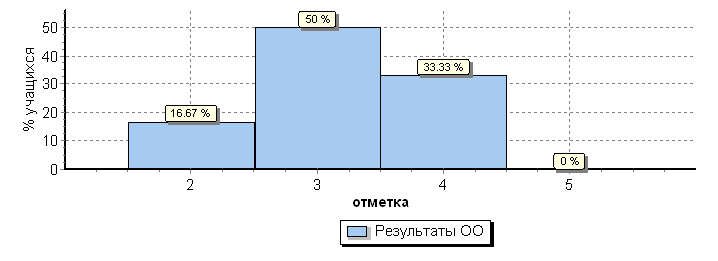 Общая гистограмма отметок Общая гистограмма отметок Общая гистограмма отметок 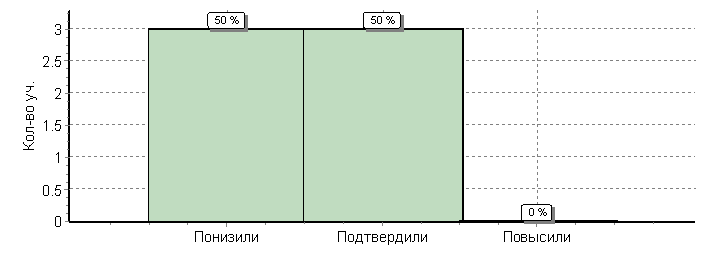 Кол-во уч.%Понизили ( Отм.<Отм.по журналу)350Подтвердили(Отм.=Отм.по журналу)350Повысили (Отм.>Отм.по журналу)00Уровень6 класс6 классУровеньКол-во (чел.)Доля (%)Выше базового0Базовый7100%Ниже базового уровня0КлассКол-во человекКол-во выполнявших работу«2»«3»«4»«5»Качество знанийСОУСр. балл677061014,29%40%3,14Итого85,7%14,3 %Статистика по отметкамСтатистика по отметкамСтатистика по отметкамСтатистика по отметкамСтатистика по отметкамСтатистика по отметкамСтатистика по отметкамСтатистика по отметкамСтатистика по отметкамСтатистика по отметкамСтатистика по отметкамМаксимальный первичный балл: 33Максимальный первичный балл: 33Максимальный первичный балл: 33Максимальный первичный балл: 33Максимальный первичный балл: 33Максимальный первичный балл: 33Максимальный первичный балл: 33Максимальный первичный балл: 33Максимальный первичный балл: 33Максимальный первичный балл: 33Максимальный первичный балл: 33ООООООООКол-во уч.Распределение групп баллов в %Распределение групп баллов в %Распределение групп баллов в %Распределение групп баллов в %Отметки о наличии рисковООООООООКол-во уч.2345Отметки о наличии рисковВся выборкаВся выборкаВся выборкаВся выборка7695765.937.6479.5Свердловская обл.Свердловская обл.Свердловская обл.3014911.450.134.83.6ИрбитскоеИрбитское29210.659.228.41.7МОУ "Осинцевская ООШ"7085.714.30Общая гистограмма отметок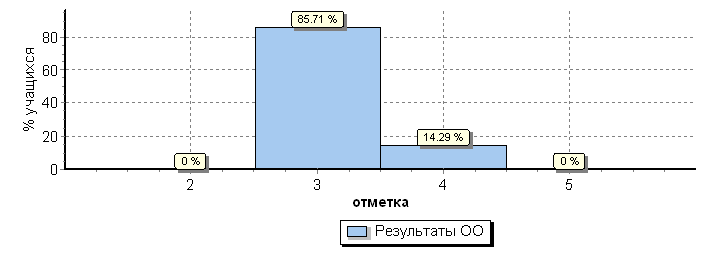 Общая гистограмма отметокОбщая гистограмма отметокОбщая гистограмма отметокОбщая гистограмма отметокОбщая гистограмма отметокОбщая гистограмма отметокОбщая гистограмма отметокОбщая гистограмма отметокОбщая гистограмма отметокОбщая гистограмма отметокГистограмма соответствия отметок за выполненную работу и отметок по журналуГистограмма соответствия отметок за выполненную работу и отметок по журналуГистограмма соответствия отметок за выполненную работу и отметок по журналуГистограмма соответствия отметок за выполненную работу и отметок по журналу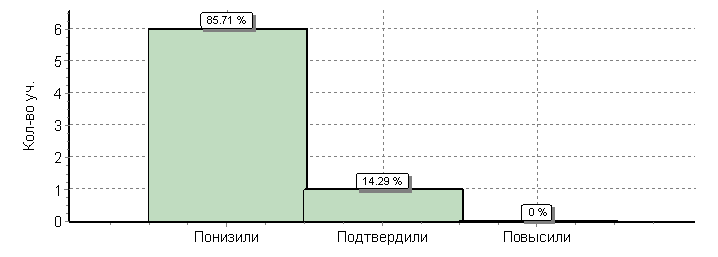 Кол-во уч.%Понизили ( Отм.<Отм.по журналу)686Подтвердили(Отм.=Отм.по журналу)114Повысили (Отм.>Отм.по журналу)00Всего*:7100Регулятивные УУДРегулятивные УУДРегулятивные УУДРегулятивные УУДПознавательные УУДПознавательные УУДПознавательные УУДПознавательные УУДКоммуникативные УУДКоммуникативные УУДКоммуникативные УУДНББВБНБНББВБНБНББВБ495102121681199829Регулятивные УУДРегулятивные УУДРегулятивные УУДРегулятивные УУДПознавательные УУДПознавательные УУДПознавательные УУДПознавательные УУДКоммуникативные УУДКоммуникативные УУДКоммуникативные УУДНББВБНБНББВБНБНББВБ42580151585015155827НББВБ0 %85%15%№п/пФ.И.ученикаКоличество балловКоличество балловКоличество балловКоличество балловУровеньУровеньУровеньУровень№п/пФ.И.ученикаЧасть 1 (А)(10 баллов)Часть 2 (В)(4 балла)Часть 3 (С)(3 балла)Общееколичествобаллов(10+4+3=17)Ниже базового, 0-5 балловБазовый, 6-11 балловВыше базового,12-14 баллПовышенный,15 -17 баллов17108+22002+382111+42103+55106+Итого, количество Итого, количество Ср.б – 4,8Ср.б – 1,0Ср.б – 0,2Ср.б – 6,041Итого, %Итого, %48 %25%7 %35 %80%20%УровниРезультаты123456ПредметныеМатематика47% (НБ)12%  (НБ)65%  (Б)18%  (НБ)35% (НБ)35%  (НБ)МетапредметныеПознавательные67% (Б)17% (НБ)83% (ВБ)25% (НБ)50% (Б)49% (НБ)КоммуникативныеРегулятивные67% (Б)17%  (НБ)83% (ВБ)25% (НБ)50% (Б)49% (НБ)Личностные                       УровниРезультатыНиже базового уровняБазовый уровеньВыше базового уровня (оптимальный)Повышенный уровеньПредметныеМатематика80%20%МетапредметныеПознавательные40%40%20%КоммуникативныеРегулятивные40%40%20%ЛичностныеМетапредметные результаты0 – 49% - ниже базового50 – 79% - базовый уровень80 – 89% - выше базового уровня (оптимальный) 90 – 100% - повышенный уровеньПредметные результаты0 – 49% - ниже базового50 – 79% - базовый уровень80 – 89% - выше базового уровня (оптимальный) 90 – 100% - повышенный уровеньРегулятивные УУДРегулятивные УУДРегулятивные УУДПознавательные УУДПознавательные УУДПознавательные УУДКоммуникативные УУДКоммуникативные УУДКоммуникативные УУДНББВБНББВБНББВБ20602040600206020НББВБ0%80%20%№ п\пКласс Количество учащихсяКоличество учащихсяКол-во успевающих на «5» Кол-во успевающих «4» Кол-во успевающих с одной «3» Отличники (ФИ), дата рожденияУдарники (ФИ)Кол-во неуспевающих (ФИ)Предмет Пропуски уроков более 30% (ФИ, причина, принятые меры)№ п\пКласс На начало годаНа конец годаКол-во успевающих на «5» Кол-во успевающих «4» Кол-во успевающих с одной «3» Отличники (ФИ), дата рожденияУдарники (ФИ)Кол-во неуспевающих (ФИ)Предмет Пропуски уроков более 30% (ФИ, причина, принятые меры)1177224433335512124466445533121667733776633883311996611ВсегоВсего47472172217Укомплектованность образовательного учреждения педагогамиОбщее количество педагогов в учрежденииОбщее количество педагогов в учрежденииЧисло/доля педагогов,  имеющих  высшее педагогическое образование5 чел.Доля от общего числа, 54,5 %Число/доля педагогов, работающих на штатной основе8 чел.Доля от общего числа, 72,7 %Число/доля педагогов, повысивших свою квалификацию (количество/%)Количество, чел.Доля от общего числа, %Число/доля молодых специалистов*0 чел.Доля от общего числа, 0 0 %ШколаЗдание  построено1981Предельная численность320Количество классов для проведения занятий10Количество лаборантских3Количество мастерских1Сведения о помещениях, состояние которых достигло состояния износа, требующих капитального ремонта;1Количество договоров со сторонними организациями по основным направлениям деятельности образовательного учреждения (с органами управления образованием субъекта, аренда учебных площадей, библиотечное обслуживание, спортивная база, медицинское обслуживание, питание и т.д.); с кем, когда, на какой срок;0Количество помещений, в которых произведен ремонт6№ п/пНаименованиеКоличествоОбщая   площадь1. Кабинет начальных классов2772 кв.м.2. Кабинет  иностранного языка1772 кв.м.3. Кабинет русского языка и литературы2772 кв.м.4. Кабинет информатики и ИКТ1772 кв.м.5. Кабинет математики1772 кв.м.6. Кабинет химии, биологии1772 кв.м.7. Кабинет физики1772 кв.м.8. Кабинет физики1772 кв.м.9. Кабинет технологии1772 кв.м.10. Кабинет ОБЖ (КБЖ), ИЗО1772 кв.м.№ п/пПоказателиЕдиница измерения1.Образовательная деятельность1.1Общая численность учащихся45 человек1.2Численность учащихся по образовательной программе начального общего образования 19 человека1.3Численность учащихся по образовательной программе основного общего образования26 человек1.4Численность/удельный вес численности учащихся, успевающих на "4" и "5" по результатам промежуточной аттестации, в общей численности учащихся19 человек/42%1.5Средний балл государственной итоговой аттестации выпускников 9 класса по русскому языку26 баллов1.6Средний балл государственной итоговой аттестации выпускников 9 класса по математике17 баллов1.7Численность/удельный вес численности выпускников 9 класса, получивших неудовлетворительные результаты на государственной итоговой аттестации по русскому языку, в общей численности выпускников 9 класса0 человек/0%1.8Численность/удельный вес численности выпускников 9 класса, получивших неудовлетворительные результаты на государственной итоговой аттестации по математике, в общей численности выпускников 9 класса0 человек/0%1.9Численность/удельный вес численности выпускников 9 класса, не получивших аттестаты об основном общем образовании, в общей численности выпускников 9 класса0 человек/0%1.10Численность/удельный вес численности выпускников 9 класса, получивших аттестаты об основном общем образовании с отличием, в общей численности выпускников 9 класса0 человек/0%1.11Численность/удельный вес численности учащихся, принявших участие в различных олимпиадах, смотрах, конкурсах, в общей численности учащихся45 человек/100%1.12Численность/удельный вес численности учащихся-победителей и призеров олимпиад, смотров, конкурсов, в общей численности учащихся, в том числе:0 человека/0 %1.12.1Регионального уровня0 человек/0%1.12.2Федерального уровня0 человек/0%1.12.3Международного уровня0 человек/0%1.13Численность/удельный вес численности учащихся, получающих образование с углубленным изучением отдельных учебных предметов, в общей численности учащихся0 человек/0%1.14Численность/удельный вес численности учащихся, получающих образование в рамках профильного обучения, в общей численности учащихся0 человек/0%1.15Численность/удельный вес численности обучающихся с применением дистанционных образовательных технологий, электронного обучения, в общей численности учащихся0 человек/0%1.16Численность/удельный вес численности учащихся в рамках сетевой формы реализации образовательных программ, в общей численности учащихся0 человек/0%1.17Общая численность педагогических работников, в том числе: 11 человек1.18Численность/удельный вес численности педагогических работников, имеющих высшее образование, в общей численности педагогических работников5 человек/45,5%1.19Численность/удельный вес численности педагогических работников, имеющих высшее образование педагогической направленности (профиля), в общей численности педагогических работников5 человек/45,5%1.20Численность/удельный вес численности педагогических работников, имеющих среднее профессиональное образование, в общей численности педагогических работников5 человека/45,5%1.21Численность/удельный вес численности педагогических работников, имеющих среднее профессиональное образование педагогической направленности (профиля), в общей численности педагогических работников5 человек/45,5%1.22Численность/удельный вес численности педагогических работников, которым по результатам аттестации присвоена квалификационная категория в общей численности педагогических работников, в том числе:5 человек/46%1.22.1Высшая1 человек/9%1.22.2Первая4 человека/36, 4%1.23Численность/удельный вес численности педагогических работников в общей численности педагогических работников, педагогический стаж работы которых составляет:1.23.1До 5 лет3 человека/27,3%1.23.2Свыше 30 лет4 человека/36,3%1.24Численность/удельный вес численности педагогических работников в общей численности педагогических работников в возрасте до 30 лет1 человек/9,1%1.25Численность/удельный вес численности педагогических работников в общей численности педагогических работников в возрасте от 55 лет4 человека/36,3%1.26Численность/удельный вес численности педагогических и административно-хозяйственных работников, прошедших за последние 5 лет повышение квалификации/профессиональную переподготовку по профилю педагогической деятельности или иной осуществляемой в образовательной организации деятельности, в общей численности педагогических и административно-хозяйственных работников11 человек/100%1.27Численность/удельный вес численности педагогических и административно-хозяйственных работников, прошедших повышение квалификации по применению в образовательном процессе федеральных государственных образовательных стандартов в общей численности педагогических и административно-хозяйственных работников10 человек/91%2.Инфраструктура2.1Количество компьютеров в расчете на одного учащегося0,492.2Количество экземпляров учебной и учебно-методической литературы из общего количества единиц хранения библиотечного фонда, состоящих на учете, в расчете на одного учащегося93,42.3Наличие в образовательной организации системы электронного документооборотада2.4Наличие читального зала библиотеки, в том числе:да2.4.1С обеспечением возможности работы на стационарных компьютерах или использования переносных компьютеров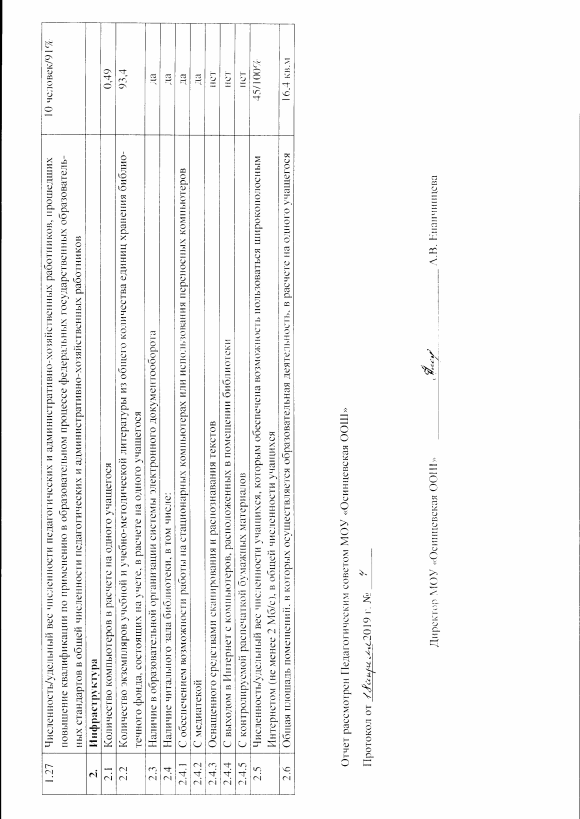 да2.4.2С медиатекойда2.4.3Оснащенного средствами сканирования и распознавания текстовнет2.4.4С выходом в Интернет с компьютеров, расположенных в помещении библиотекинет2.4.5С контролируемой распечаткой бумажных материаловнет2.5Численность/удельный вес численности учащихся, которым обеспечена возможность пользоваться широкополосным Интернетом (не менее 2 Мб/с), в общей численности учащихся45/100%2.6Общая площадь помещений, в которых осуществляется образовательная деятельность, в расчете на одного учащегося16,4 кв.м